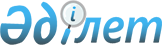 Түлкібас аудандық мәслихатының 2017 жылғы 27 желтоқсандағы № 22/1-06 "2018-2020 жылдарға арналған ауылдық және поселкелік округтердің бюджеттері туралы" шешіміне өзгерістер енгізу туралы
					
			Мерзімі біткен
			
			
		
					Түркістан облысы Түлкібас аудандық мәслихатының 2018 жылғы 27 қыркүйектегі № 31/7-06 шешімі. Түркістан облысының Әділет департаментінде 2018 жылғы 12 қазанда № 4762 болып тіркелді. Мерзімі өткендіктен қолданыс тоқтатылды
      Қазақстан Республикасының 2008 жылғы 4 желтоқсандағы Бюджет кодексінің 109-1 бабының 1 тармағына, "Қазақстан Республикасындағы жергілікті мемлекеттік басқару және өзін-өзі басқару туралы" Қазақстан Республикасының 2001 жылғы 23 қаңтардағы Заңының 6 бабының 1 тармағының 1) тармақшасына және Түлкібас аудандық мәслихатының 2018 жылғы 14 қыркүйектегі № 30/1-06 "Түлкібас аудандық мәслихатының 2017 жылғы 22 желтоқсандағы № 21/1-06 "2018-2020 жылдарға арналған аудандық бюджет туралы" шешіміне өзгерістер енгізу туралы" нормативтік құқықтық актілерді мемлекеттік тіркеу тізілімінде № 4742 тіркелген шешіміне сәйкес, Түлкібас аудандық мәслихаты ШЕШІМ ҚАБЫЛДАДЫ:
      1. Түлкібас аудандық мәслихатының 2017 жылғы 27 желтоқсандағы № 22/1-06 "2018-2020 жылдарға арналған ауылдық және поселкелік округтердің бюджеттері туралы" (Нормативтік құқықтық актілерді мемлекеттік тіркеу тізілімінде 4385 нөмірімен тіркелген, 2018 жылғы 25 қаңтардағы "Шамшырақ" газетінде және 2018 жылғы 26 қаңтарда Қазақстан Республикасының нормативтік құқықтық актілерінің эталондық бақылау банкінде электронды түрде жарияланған) шешіміне мынадай өзгерістер енгізілсін:
      1-15 тармақ мынадай редакцияда жазылсын:
      "1. Ақбиік ауылдық округінің 2018-2020 жылдарға арналған бюджеті 1, 2 және 3 қосымшаларға сәйкес, оның ішінде 2018 жылға мынадай көлемде бекiтiлсiн:
      1) кiрiстер – 26 074 мың теңге;
      салықтық түсiмдер – 4 836 мың теңге;
      салықтық емес түсiмдер – 100 мың теңге;
      негiзгi капиталды сатудан түсетiн түсiмдер – 0;
      трансферттер түсiмi – 21 138 мың теңге;
      2) шығындар – 26 074 мың теңге;
      3) таза бюджеттiк кредиттеу – 0;
      бюджеттік кредиттер – 0;
      бюджеттік кредиттерді өтеу – 0; 
      4) қаржы активтерімен жасалатын операциялар бойынша сальдо – 0;
      қаржы активтерін сатып алу – 0;
      мемлекеттің қаржы активтерін сатудан түсетін түсімдер – 0;
      5) бюджет тапшылығы – 0;
      6) бюджет тапшылығын қаржыландыру – 0;
      қарыздар түсімі – 0;
      қарыздарды өтеу – 0;
      бюджет қаражатының пайдаланылатын қалдықтары – 0.
      2. Арыс ауылдық округінің 2018-2020 жылдарға арналған бюджеті 4, 5 және 6 қосымшаларға сәйкес, оның ішінде 2018 жылға мынадай көлемде бекiтiлсiн:
      1) кiрiстер – 28 165 мың теңге;
      салықтық түсiмдер – 6 240 мың теңге;
      салықтық емес түсiмдер – 30 мың теңге;
      негiзгi капиталды сатудан түсетiн түсiмдер – 0;
      трансферттер түсiмi – 21 895 мың теңге;
      2) шығындар – 28 165 мың теңге;
      3) таза бюджеттiк кредиттеу – 0;
      бюджеттік кредиттер – 0;
      бюджеттік кредиттерді өтеу – 0; 
      4) қаржы активтерімен жасалатын операциялар бойынша сальдо – 0;
      қаржы активтерін сатып алу – 0;
      мемлекеттің қаржы активтерін сатудан түсетін түсімдер – 0;
      5) бюджет тапшылығы – 0;
      6) бюджет тапшылығын қаржыландыру – 0;
      қарыздар түсімі – 0;
      қарыздарды өтеу – 0;
      бюджет қаражатының пайдаланылатын қалдықтары – 0.
      3. Балықты ауылдық округінің 2018-2020 жылдарға арналған бюджеті 7, 8 және 9 қосымшаларға сәйкес, оның ішінде 2018 жылға мынадай көлемде бекiтiлсiн:
      1) кiрiстер – 37 508 мың теңге
      салықтық түсiмдер – 15 015 мың теңге;
      салықтық емес түсiмдер – 0 мың теңге;
      негiзгi капиталды сатудан түсетiн түсiмдер – 0;
      трансферттер түсiмi – 22 493 мың теңге;
      2) шығындар – 37 508 мың теңге;
      3) таза бюджеттiк кредиттеу – 0;
      бюджеттік кредиттер – 0;
      бюджеттік кредиттерді өтеу – 0; 
      4) қаржы активтерімен жасалатын операциялар бойынша сальдо – 0;
      қаржы активтерін сатып алу – 0;
      мемлекеттің қаржы активтерін сатудан түсетін түсімдер – 0;
      5) бюджет тапшылығы – 0;
      6) бюджет тапшылығын қаржыландыру – 0;
      қарыздар түсімі – 0;
      қарыздарды өтеу – 0;
      бюджет қаражатының пайдаланылатын қалдықтары – 0.
      4. Жабағылы ауылдық округінің 2018-2020 жылдарға арналған бюджеті 10, 11 және 12 қосымшаларға сәйкес, оның ішінде 2018 жылға мынадай көлемде бекiтiлсiн:
      1) кiрiстер – 26 035 мың теңге;
      салықтық түсiмдер – 4810 мың теңге;
      салықтық емес түсiмдер – 320 мың теңге;
      негiзгi капиталды сатудан түсетiн түсiмдер – 0;
      трансферттер түсiмi – 20 905 мың теңге;
      2) шығындар – 26 035 мың теңге;
      3) таза бюджеттiк кредиттеу – 0;
      бюджеттік кредиттер – 0;
      бюджеттік кредиттерді өтеу – 0; 
      4) қаржы активтерімен жасалатын операциялар бойынша сальдо – 0;
      қаржы активтерін сатып алу – 0;
      мемлекеттің қаржы активтерін сатудан түсетін түсімдер – 0;
      5) бюджет тапшылығы – 0;
      6) бюджет тапшылығын қаржыландыру – 0;
      қарыздар түсімі – 0;
      қарыздарды өтеу – 0;
      бюджет қаражатының пайдаланылатын қалдықтары – 0.
      5. Жаскешу ауылдық округінің 2018-2020 жылдарға арналған бюджеті 13, 14 және 15 қосымшаларға сәйкес, оның ішінде 2018 жылға мынадай көлемде бекiтiлсiн:
      1) кiрiстер – 69 834 мың теңге;
      салықтық түсiмдер – 11 114 мың теңге;
      салықтық емес түсiмдер – 116 мың теңге;
      негiзгi капиталды сатудан түсетiн түсiмдер – 0;
      трансферттер түсiмi – 58 604 мың теңге;
      2) шығындар – 69 834 мың теңге;
      3) таза бюджеттiк кредиттеу – 0;
      бюджеттік кредиттер – 0;
      бюджеттік кредиттерді өтеу – 0; 
      4) қаржы активтерімен жасалатын операциялар бойынша сальдо – 0;
      қаржы активтерін сатып алу – 0;
      мемлекеттің қаржы активтерін сатудан түсетін түсімдер – 0;
      5) бюджет тапшылығы – 0;
      6) бюджет тапшылығын қаржыландыру – 0;
      қарыздар түсімі – 0;
      қарыздарды өтеу – 0;
      бюджет қаражатының пайдаланылатын қалдықтары – 0.
      6. Келтемашат ауылдық округінің 2018-2020 жылдарға арналған бюджеті 16, 17 және 18 қосымшаларға сәйкес, оның ішінде 2018 жылға мынадай көлемде бекiтiлсiн:
      1) кiрiстер – 36 880 мың теңге;
      салықтық түсiмдер – 8 859 мың теңге;
      салықтық емес түсiмдер – 111 мың теңге;
      негiзгi капиталды сатудан түсетiн түсiмдер – 0;
      трансферттер түсiмi – 27 910 мың теңге;
      2) шығындар – 36 880 мың теңге;
      3) таза бюджеттiк кредиттеу – 0;
      бюджеттік кредиттер – 0;
      бюджеттік кредиттерді өтеу – 0; 
      4) қаржы активтерімен жасалатын операциялар бойынша сальдо – 0;
      қаржы активтерін сатып алу – 0;
      мемлекеттің қаржы активтерін сатудан түсетін түсімдер – 0;
      5) бюджет тапшылығы – 0;
      6) бюджет тапшылығын қаржыландыру – 0;
      қарыздар түсімі – 0;
      қарыздарды өтеу – 0;
      бюджет қаражатының пайдаланылатын қалдықтары – 0.
      7. Кемербастау ауылдық округінің 2018-2020 жылдарға арналған бюджеті 19, 20 және 21 қосымшаларға сәйкес, оның ішінде 2018 жылға мынадай көлемде бекiтiлсiн:
      1) кiрiстер – 37 819 мың теңге,
      салықтық түсiмдер – 7 415 мың теңге;
      салықтық емес түсiмдер – 120 мың теңге;
      негiзгi капиталды сатудан түсетiн түсiмдер – 0;
      трансферттер түсiмi – 30 284 мың теңге;
      2) шығындар – 37 819 мың теңге;
      3) таза бюджеттiк кредиттеу – 0;
      бюджеттік кредиттер – 0;
      бюджеттік кредиттерді өтеу – 0; 
      4) қаржы активтерімен жасалатын операциялар бойынша сальдо – 0;
      қаржы активтерін сатып алу – 0;
      мемлекеттің қаржы активтерін сатудан түсетін түсімдер – 0;
      5) бюджет тапшылығы – 0;
      6) бюджет тапшылығын қаржыландыру – 0;
      қарыздар түсімі – 0;
      қарыздарды өтеу – 0;
      бюджет қаражатының пайдаланылатын қалдықтары – 0.
      8. Майлыкент ауылдық округінің 2018-2020 жылдарға арналған бюджеті 22, 23 және 24 қосымшаларға сәйкес, оның ішінде 2018 жылға мынадай көлемде бекiтiлсiн:
      1) кiрiстер – 183 364 мың теңге;
      салықтық түсiмдер – 84 690 мың теңге;
      салықтық емес түсiмдер – 89 мың теңге;
      негiзгi капиталды сатудан түсетiн түсiмдер – 0;
      трансферттер түсiмi – 98 585 мың теңге;
      2) шығындар – 183 364 мың теңге;
      3) таза бюджеттiк кредиттеу – 0;
      бюджеттік кредиттер – 0;
      бюджеттік кредиттерді өтеу – 0; 
      4) қаржы активтерімен жасалатын операциялар бойынша сальдо – 0;
      қаржы активтерін сатып алу – 0;
      мемлекеттің қаржы активтерін сатудан түсетін түсімдер – 0;
      5) бюджет тапшылығы – 0;
      6) бюджет тапшылығын қаржыландыру – 0;
      қарыздар түсімі – 0;
      қарыздарды өтеу – 0;
      бюджет қаражатының пайдаланылатын қалдықтары – 0.
      9. Машат ауылдық округінің 2018-2020 жылдарға арналған бюджеті 25, 26 және 27 қосымшаларға сәйкес, оның ішінде 2018 жылға мынадай көлемде бекiтiлсiн:
      1) кiрiстер – 30 269 мың теңге;
      салықтық түсiмдер – 5 940 мың теңге;
      салықтық емес түсiмдер – 100 мың теңге;
      негiзгi капиталды сатудан түсетiн түсiмдер – 0;
      трансферттер түсiмi – 24 229 мың теңге;
      2) шығындар – 30 269 мың теңге;
      3) таза бюджеттiк кредиттеу – 0;
      бюджеттік кредиттер – 0;
      бюджеттік кредиттерді өтеу – 0; 
      4) қаржы активтерімен жасалатын операциялар бойынша сальдо – 0;
      қаржы активтерін сатып алу – 0;
      мемлекеттің қаржы активтерін сатудан түсетін түсімдер – 0;
      5) бюджет тапшылығы – 0;
      6) бюджет тапшылығын қаржыландыру – 0;
      қарыздар түсімі – 0;
      қарыздарды өтеу – 0;
      бюджет қаражатының пайдаланылатын қалдықтары – 0.
      10. Мичурин ауылдық округінің 2018-2020 жылдарға арналған бюджеті 28, 29 және 30 қосымшаларға сәйкес, оның ішінде 2018 жылға мынадай көлемде бекiтiлсiн:
      1) кiрiстер – 58 707 мың теңге;
      салықтық түсiмдер – 8 150 мың теңге;
      салықтық емес түсiмдер – 0 мың теңге;
      негiзгi капиталды сатудан түсетiн түсiмдер – 0;
      трансферттер түсiмi – 50 557 мың теңге;
      2) шығындар – 58 707 мың теңге;
      3) таза бюджеттiк кредиттеу – 0:
      бюджеттік кредиттер – 0;
      бюджеттік кредиттерді өтеу – 0; 
      4) қаржы активтерімен жасалатын операциялар бойынша сальдо – 0;
      қаржы активтерін сатып алу – 0;
      мемлекеттің қаржы активтерін сатудан түсетін түсімдер – 0;
      5) бюджет тапшылығы – 0;
      6) бюджет тапшылығын қаржыландыру – 0;
      қарыздар түсімі – 0;
      қарыздарды өтеу – 0;
      бюджет қаражатының пайдаланылатын қалдықтары – 0.
      11. Рысқұлов ауылдық округінің 2018-2020 жылдарға арналған бюджеті 31, 32 және 33 қосымшаларға сәйкес, оның ішінде 2018 жылға мынадай көлемде бекiтiлсiн:
      1) кiрiстер – 40 830 мың теңге;
      салықтық түсiмдер – 15 325 мың теңге;
      салықтық емес түсiмдер – 220 мың теңге;
      негiзгi капиталды сатудан түсетiн түсiмдер – 0;
      трансферттер түсiмi – 25 285 мың теңге;
      2) шығындар – 40 830 мың теңге;
      3) таза бюджеттiк кредиттеу – 0;
      бюджеттік кредиттер – 0;
      бюджеттік кредиттерді өтеу – 0; 
      4) қаржы активтерімен жасалатын операциялар бойынша сальдо – 0;
      қаржы активтерін сатып алу – 0;
      мемлекеттің қаржы активтерін сатудан түсетін түсімдер – 0;
      5) бюджет тапшылығы – 0;
      6) бюджет тапшылығын қаржыландыру – 0.
      қарыздар түсімі – 0;
      қарыздарды өтеу – 0;
      бюджет қаражатының пайдаланылатын қалдықтары – 0.
      12. Састөбе поселкесінің 2018-2020 жылдарға арналған бюджеті 34, 35 және 36 қосымшаларға сәйкес, оның ішінде 2018 жылға мынадай көлемде бекiтiлсiн:
      1) кiрiстер – 140 835 мың теңге;
      салықтық түсiмдер – 14 962 мың теңге;
      салықтық емес түсiмдер – 200 мың теңге;
      негiзгi капиталды сатудан түсетiн түсiмдер – 0;
      трансферттер түсiмi – 125 673 мың теңге;
      2) шығындар – 140 835 мың теңге;
      3) таза бюджеттiк кредиттеу – 0;
      бюджеттік кредиттер – 0;
      бюджеттік кредиттерді өтеу – 0; 
      4) қаржы активтерімен жасалатын операциялар бойынша сальдо – 0;
      қаржы активтерін сатып алу – 0;
      мемлекеттің қаржы активтерін сатудан түсетін түсімдер – 0;
      5) бюджет тапшылығы – 0;
      6) бюджет тапшылығын қаржыландыру – 0;
      қарыздар түсімі – 0;
      қарыздарды өтеу – 0;
      бюджет қаражатының пайдаланылатын қалдықтары – 0.
      13. Тастұмсық ауылдық округінің 2018-2020 жылдарға арналған бюджеті 37, 38 және 39 қосымшаларға сәйкес, оның ішінде 2018 жылға мынадай көлемде бекiтiлсiн:
      1) кiрiстер – 32 456 мың теңге;
      салықтық түсiмдер – 9 302 мың теңге;
      салықтық емес түсiмдер – 120 мың теңге;
      негiзгi капиталды сатудан түсетiн түсiмдер – 0;
      трансферттер түсiмi – 23 034 мың теңге;
      2) шығындар – 32 456 мың теңге;
      3) таза бюджеттiк кредиттеу – 0;
      бюджеттік кредиттер – 0;
      бюджеттік кредиттерді өтеу – 0; 
      4) қаржы активтерімен жасалатын операциялар бойынша сальдо – 0;
      қаржы активтерін сатып алу – 0;
      мемлекеттің қаржы активтерін сатудан түсетін түсімдер – 0;
      5) бюджет тапшылығы – 0;
      6) бюджет тапшылығын қаржыландыру – 0;
      қарыздар түсімі – 0;
      қарыздарды өтеу – 0;
      бюджет қаражатының пайдаланылатын қалдықтары – 0.
      14. Түлкібас поселкесінің 2018-2020 жылдарға арналған бюджеті 40, 41 және 42 қосымшаларға сәйкес, оның ішінде 2018 жылға мынадай көлемде бекiтiлсiн:
      1) кiрiстер – 63 458 мың теңге;
      салықтық түсiмдер – 27 298 мың теңге;
      салықтық емес түсiмдер – 300 мың теңге;
      негiзгi капиталды сатудан түсетiн түсiмдер – 0;
      трансферттер түсiмi – 35 860 мың теңге;
      2) шығындар – 63 458 мың теңге;
      3) таза бюджеттiк кредиттеу – 0;
      бюджеттік кредиттер – 0;
      бюджеттік кредиттерді өтеу – 0; 
      4) қаржы активтерімен жасалатын операциялар бойынша сальдо – 0;
      қаржы активтерін сатып алу – 0;
      мемлекеттің қаржы активтерін сатудан түсетін түсімдер – 0;
      5) бюджет тапшылығы – 0;
      6) бюджет тапшылығын қаржыландыру – 0;
      қарыздар түсімі – 0;
      қарыздарды өтеу – 0;
      бюджет қаражатының пайдаланылатын қалдықтары – 0.
      15. Шақпақ ауылдық округінің 2018-2020 жылдарға арналған бюджеті 43, 44 және 45 қосымшаларға сәйкес, оның ішінде 2018 жылға мынадай көлемде бекiтiлсiн:
      1) кiрiстер – 48 808 мың теңге;
      салықтық түсiмдер – 4 209 мың теңге;
      салықтық емес түсiмдер – 228 мың теңге;
      негiзгi капиталды сатудан түсетiн түсiмдер – 0;
      трансферттер түсiмi – 44 371 мың теңге;
      2) шығындар – 48 808 мың теңге;
      3) таза бюджеттiк кредиттеу – 0;
      бюджеттік кредиттер – 0;
      бюджеттік кредиттерді өтеу – 0; 
      4) қаржы активтерімен жасалатын операциялар бойынша сальдо – 0;
      қаржы активтерін сатып алу – 0;
      мемлекеттің қаржы активтерін сатудан түсетін түсімдер – 0;
      5) бюджет тапшылығы – 0;
      6) бюджет тапшылығын қаржыландыру – 0;
      қарыздар түсімі – 0;
      қарыздарды өтеу – 0;
      бюджет қаражатының пайдаланылатын қалдықтары – 0.".
      Көрсетілген шешімнің 1, 4, 7, 10, 13, 16, 19, 22, 25, 28, 31, 34, 37, 40, 43 қосымшалары осы шешімнің 1, 2, 3, 4, 5, 6, 7, 8, 9, 10, 11, 12, 13, 14, 15 қосымшаларына сәйкес жаңа редакцияда жазылсын.
      16. "Түлкібас аудандық мәслихат аппараты" мемлекеттік мекемесі Қазақстан Республикасының заңнамалық актілерінде белгіленген тәртіпте:
      1) осы шешімнің аумақтық әділет органында мемлекеттік тіркелуін;
      2) осы мәслихат шешімі мемлекеттік тіркелген күнінен бастап күнтізбелік он күн ішінде оның көшірмесін қағаз және электронды түрде қазақ және орыс тілдерінде "Республикалық құқықтық ақпарат орталығы" шаруашылық жүргізу құқығындағы республикалық мемлекеттік кәсіпорнына Қазақстан Республикасы нормативтік құқықтық актілерінің эталондық бақылау банкіне ресми жариялау және енгізу үшін жолданылуын;
      3) осы шешім мемлекеттік тіркелген күнінен бастап күнтізбелік он күн ішінде оның көшірмесін Түлкібас ауданының аумағында таратылатын мерзімді баспа басылымдарында ресми жариялауға жолданылуын;
      4) ресми жарияланғаннан кейін осы шешімді Түлкібас аудандық мәслихаттың интернет-ресурсына орналастыруын қамтамасыз етсін.
      17. Осы шешім 2018 жылдың 1 қаңтарынан бастап қолданысқа енгізіледі. Ақбиік ауылдық округінің 2018 жылға арналған бюджеті Арыс ауылдық округінің 2018 жылға арналған бюджеті Балықты ауылдық округінің 2018 жылға арналған бюджеті Жабағылы ауылдық округінің 2018 жылға арналған бюджеті Жаскешу ауылдық округінің 2018 жылға арналған бюджеті Келтемашат ауылдық округінің 2018 жылға арналған бюджеті Кемербастау ауылдық округінің 2018 жылға арналған бюджеті Майлыкент ауылдық округінің 2018 жылға арналған бюджеті Машат ауылдық округінің 2018 жылға арналған бюджеті Мичурин ауылдық округінің 2018 жылға арналған бюджеті Рысқұлов ауылдық округінің 2018 жылға арналған бюджеті Састөбе поселкесінің 2018 жылға арналған бюджеті Тастұмсық аулдық округінің 2018 жылға арналған бюджеті Түлкібас поселкесінің 2018 жылға арналған бюджеті Шақпақ ауылдық округінің 2018 жылға арналған бюджеті
					© 2012. Қазақстан Республикасы Әділет министрлігінің «Қазақстан Республикасының Заңнама және құқықтық ақпарат институты» ШЖҚ РМК
				
      Аудандық мәслихат

      сессиясының төрайымы

Л.Ешенқұлова

      Аудандық мәслихаттың хатшысы

С.Сейсенбаев
Түлкібас аудандық
маслихатының 2018 жылғы
27 қыркүйектегі № 31/7-06
шешіміне 1-қосымшаТүлкібас аудандық
мәслихатының 2017 жылғы
27 желтоқсандағы № 22/1-06
шешіміне 1-қосымша
Санаты
Сыныбы
Ішкі сыныбы
Атауы
Сомасы, мың теңге
1
1
1
2
3
1. Кірістер 
26074
1
Салықтық түсімдер
4 836
01
Табыс салығы
700
2
Жеке табыс салығы
700
04
Меншiкке салынатын салықтар
4136
1
Мүлiкке салынатын салықтар
52
3
Жер салығы
265
4
Көлiк құралдарына салынатын салық
3 819
2
Салықтық емес түсiмдер
100
06
Басқа да салықтық емес түсімдер
100
1
Басқа да салықтық емес түсімдер
100
3
Негізгі капиталды сатудан түсетін түсімдер
0
4
Трансферттер түсімі
21 138
02
Мемлекеттік басқарудың жоғары тұрған органдарынан түсетін трансферттер
21 138
3
 Аудандардың (облыстық маңызы бар қаланың) бюджетінен трансферттер
21 138
Функционалдық топ
Функционалдық топ
Функционалдық топ
Функционалдық топ
Атауы
Сомасы, мың теңге
Кіші функция
Кіші функция
Кіші функция
Кіші функция
Сомасы, мың теңге
Бюджеттік бағдарламалардың әкiмшiсi
Бюджеттік бағдарламалардың әкiмшiсi
Бюджеттік бағдарламалардың әкiмшiсi
Сомасы, мың теңге
Бағдарлама
Бағдарлама
Сомасы, мың теңге
1
1
1
1
2
3
2. Шығындар
26 074
01
Жалпы сипаттағы мемлекеттiк қызметтер 
21 374
1
Мемлекеттiк басқарудың жалпы функцияларын орындайтын өкiлдi, атқарушы және басқа органдар
22 374
124
Аудандық маңызы бар қала, ауыл, кент, ауылдық округ әкімінің аппараты 
21 374
001
Аудандық маңызы бар қала, ауыл, кент, ауылдық округ әкімінің қызметін қамтамасыз ету жөніндегі қызметтер
21 138
022
Мемлекеттік органның күрделі шығыстары
236
07
Тұрғын үй-коммуналдық шаруашылық
4 700
3
Елді-мекендерді абаттандыру
4 700
124
Аудандық маңызы бар қала, ауыл, кент, ауылдық округ әкімінің аппараты 
4 700
008
Елді мекендердегі көшелерді жарықтандыру
1 200
009
Елді мекендердің санитариясын қамтамасыз ету
1 200
011
Елді мекендерді абаттандыру мен көгалдандыру
2 300
3. Таза бюджеттік кредиттеу
0
Бюджеттік кредиттер
0
Санаты
Санаты
Санаты
Санаты
Атауы
Сомасы, мың теңге
Сыныбы
Сыныбы
Сыныбы
Сыныбы
Сомасы, мың теңге
Iшкi сыныбы
Iшкi сыныбы
Iшкi сыныбы
Сомасы, мың теңге
Ерекшелігі
Ерекшелігі
Бюджеттік кредиттерді өтеу
0
5
Бюджеттік кредиттерді өтеу
0
01
Бюджеттік кредиттерді өтеу
0
1
Мемлекеттік бюджеттен берілген бюджеттік кредиттерді өтеу
0
4. Қаржы активтерімен жасалатын операциялар бойынша сальдо
0
Қаржы активтерін сатып алу
0
Мемлекеттің қаржы активтерін сатудан түсетін түсімдер
0
5. Бюджет тапшылығы 
0
6. Бюджет тапшылығын қаржыландыру
0
Қарыздар түсімі
0
7
Қарыздар түсімі
0
Функционалдық топ
Функционалдық топ
Функционалдық топ
Функционалдық топ
Атауы
Сомасы, мың теңге
Кіші функция
Кіші функция
Кіші функция
Кіші функция
Сомасы, мың теңге
Бюджеттік бағдарламалардың әкiмшiсi
Бюджеттік бағдарламалардың әкiмшiсi
Бюджеттік бағдарламалардың әкiмшiсi
Сомасы, мың теңге
Бағдарлама
Бағдарлама
Сомасы, мың теңге
Қарыздарды өтеу
0
16
Қарыздарды өтеу
0
1
Қарыздарды өтеу
0
Санаты
Санаты
Санаты
Санаты
Атауы
Сомасы, мың теңге
Сыныбы
Сыныбы
Сыныбы
Сыныбы
Сомасы, мың теңге
Iшкi сыныбы
Iшкi сыныбы
Iшкi сыныбы
Сомасы, мың теңге
Ерекшелігі
Ерекшелігі
Сомасы, мың теңге
Бюджет қаражатының пайдаланылатын қалдықтары
0
8
Бюджет қаражатының пайдаланылатын қалдықтары
0
01
Бюджет қаражаты қалдықтары
0
1
Бюджет қаражатының бос қалдықтары
0
01
Бюджет қаражатының бос қалдықтары
0Түлкібас аудандық
мәслихатының 2018 жылғы
27 қыркүйектегі № 31/7-06
шешіміне 2-қосымшаТүлкібас аудандық
мәслихатының 2017 жылғы
27 желтоқсандағы № 22/1-06
шешіміне 4-қосымша
Санаты
Сыныбы
Ішкі сыныбы
Атауы
Сомасы, мың теңге
1
1
1
2
3
1. Кірістер 
28 165
1
Салықтық түсімдер
6 240
01
Табыс салығы
1 660
2
Жеке табыс салығы
1 660
04
Меншiкке салынатын салықтар
4580
1
Мүлiкке салынатын салықтар
36
3
Жер салығы
450
4
Көлiк құралдарына салынатын салық
4 094
2
Салықтық емес түсiмдер
30
06
Басқа да салықтық емес түсімдер
30
1
Басқа да салықтық емес түсімдер
30
3
Негізгі капиталды сатудан түсетін түсімдер
0
4
Трансферттер түсімі
21 895
02
Мемлекеттік басқарудың жоғары тұрған органдарынан түсетін трансферттер
21 895
3
 Аудандардың (облыстық маңызы бар қаланың) бюджетінен трансферттер
21 895
Функционалдық топ
Функционалдық топ
Функционалдық топ
Функционалдық топ
Атауы
Сомасы, мың теңге
Кіші функция
Кіші функция
Кіші функция
Кіші функция
Сомасы, мың теңге
Бюджеттік бағдарламалардың әкiмшiсi
Бюджеттік бағдарламалардың әкiмшiсi
Бюджеттік бағдарламалардың әкiмшiсi
Сомасы, мың теңге
Бағдарлама
Бағдарлама
Сомасы, мың теңге
1
1
1
1
2
3
2. Шығындар
28165
01
Жалпы сипаттағы мемлекеттiк қызметтер 
23791
1
Мемлекеттiк басқарудың жалпы функцияларын орындайтын өкiлдi, атқарушы және басқа органдар
23791
124
Аудандық маңызы бар қала, ауыл, кент, ауылдық округ әкімінің аппараты 
23791
001
Аудандық маңызы бар қала, ауыл, кент, ауылдық округ әкімінің қызметін қамтамасыз ету жөніндегі қызметтер
23 591
022
Мемлекеттік органның күрделі шығыстары
200
07
Тұрғын үй-коммуналдық шаруашылық
4 374
3
Елді-мекендерді абаттандыру
4 374
124
Аудандық маңызы бар қала, ауыл, кент, ауылдық округ әкімінің аппараты 
4 374
008
Елді мекендердегі көшелерді жарықтандыру
1 020
009
Елді мекендердің санитариясын қамтамасыз ету
1 200
011
Елді мекендерді абаттандыру мен көгалдандыру
2 154
3. Таза бюджеттік кредиттеу
0
Бюджеттік кредиттер
0
Санаты
Санаты
Санаты
Санаты
Атауы
Сомасы, мың теңге
Сыныбы
Сыныбы
Сыныбы
Сыныбы
Сомасы, мың теңге
Iшкi сыныбы
Iшкi сыныбы
Iшкi сыныбы
Сомасы, мың теңге
Ерекшелігі
Ерекшелігі
Бюджеттік кредиттерді өтеу
0
5
Бюджеттік кредиттерді өтеу
0
01
Бюджеттік кредиттерді өтеу
0
1
Мемлекеттік бюджеттен берілген бюджеттік кредиттерді өтеу
0
4. Қаржы активтерімен жасалатын операциялар бойынша сальдо
0
Қаржы активтерін сатып алу
0
Мемлекеттің қаржы активтерін сатудан түсетін түсімдер
0
5. Бюджет тапшылығы 
0
6. Бюджет тапшылығын қаржыландыру
0
Қарыздар түсімі
0
7
Қарыздар түсімі
0
Функционалдық топ
Функционалдық топ
Функционалдық топ
Функционалдық топ
Атауы
Сомасы, мың теңге
Кіші функция
Кіші функция
Кіші функция
Кіші функция
Сомасы, мың теңге
Бюджеттік бағдарламалардың әкiмшiсi
Бюджеттік бағдарламалардың әкiмшiсi
Бюджеттік бағдарламалардың әкiмшiсi
Сомасы, мың теңге
Бағдарлама
Бағдарлама
Сомасы, мың теңге
Қарыздарды өтеу
0
16
Қарыздарды өтеу
0
1
Қарыздарды өтеу
0
Санаты
Санаты
Санаты
Санаты
Атауы
Сомасы, мың теңге
Сыныбы
Сыныбы
Сыныбы
Сыныбы
Сомасы, мың теңге
Iшкi сыныбы
Iшкi сыныбы
Iшкi сыныбы
Сомасы, мың теңге
Ерекшелігі
Ерекшелігі
Сомасы, мың теңге
Бюджет қаражатының пайдаланылатын қалдықтары
0
8
Бюджет қаражатының пайдаланылатын қалдықтары
0
01
Бюджет қаражаты қалдықтары
0
1
Бюджет қаражатының бос қалдықтары
0
01
Бюджет қаражатының бос қалдықтары
0Түлкібас аудандық
мәслихатының 2018 жылғы
27 қыркүйектегі № 31/7-06
шешіміне 3-қосымшаТүлкібас аудандық
мәслихатының 2017 жылғы
27 желтоқсандағы № 22/1-06
шешіміне 7-қосымша
Санаты
Сыныбы
Ішкі сыныбы
Ішкі сыныбы
Атауы
Сомасы, мың теңге
1
1
1
1
2
3
1. Кірістер 
37 508
1
Салықтық түсімдер
15015
01
Табыс салығы
3500
2
2
Жеке табыс салығы
3500
04
Меншiкке салынатын салықтар
11 515
1
1
Мүлiкке салынатын салықтар
70
3
3
Жер салығы
790
4
4
Көлiк құралдарына салынатын салық
10 655
2
Салықтық емес түсiмдер
0
06
Басқа да салықтық емес түсімдер
0
1
1
Басқа да салықтық емес түсімдер
0
3
Негізгі капиталды сатудан түсетін түсімдер
0
4
Трансферттер түсімі
22 493
02
Мемлекеттік басқарудың жоғары тұрған органдарынан түсетін трансферттер
22493
3
3
Аудандардың (облыстық маңызы бар қаланың) бюджетінен трансферттер
22493
Функционалдық топ
Функционалдық топ
Функционалдық топ
Функционалдық топ
Атауы
Сомасы, мың теңге
Кіші функция
Кіші функция
Кіші функция
Кіші функция
Сомасы, мың теңге
Бюджеттік бағдарламалардың әкiмшiсi
Бюджеттік бағдарламалардың әкiмшiсi
Бюджеттік бағдарламалардың әкiмшiсi
Сомасы, мың теңге
Бағдарлама
Бағдарлама
Сомасы, мың теңге
1
1
1
1
2
3
2. Шығындар
37508
01
Жалпы сипаттағы мемлекеттiк қызметтер 
27475
1
Мемлекеттiк басқарудың жалпы функцияларын орындайтын өкiлдi, атқарушы және басқа органдар
27475
124
Аудандық маңызы бар қала, ауыл, кент, ауылдық округ әкімінің аппараты 
27475
001
Аудандық маңызы бар қала, ауыл, кент, ауылдық округ әкімінің қызметін қамтамасыз ету жөніндегі қызметтер
25613
022
Мемлекеттік органның күрделі шығыстары
1 862
04
Білім беру
1 398
2
Бастауыш, негізгі орта және жалпы орта білім беру
1 398
124
Аудандық маңызы бар қала, ауыл, кент, ауылдық округ әкімінің аппараты
1 398
005
Ауылдық жерлерде оқушыларды жақын жердегі мектепке дейін тегін алып баруды және одан алып қайтуды ұйымдастыру
1 398
07
Тұрғын үй-коммуналдық шаруашылық
8635
3
Елді-мекендерді абаттандыру
8635
124
Аудандық маңызы бар қала, ауыл, кент, ауылдық округ әкімінің аппараты 
8 635
008
Елді мекендердегі көшелерді жарықтандыру
3 674
009
Елді мекендердің санитариясын қамтамасыз ету
1 550
011
Елді мекендерді абаттандыру мен көгалдандыру
3 411
3. Таза бюджеттік кредиттеу
0
Бюджеттік кредиттер
0
Санаты
Санаты
Санаты
Санаты
Атауы
Сомасы, мың теңге
Сыныбы
Сыныбы
Сыныбы
Сыныбы
Сомасы, мың теңге
Iшкi сыныбы
Iшкi сыныбы
Iшкi сыныбы
Сомасы, мың теңге
Ерекшелігі
Ерекшелігі
Бюджеттік кредиттерді өтеу
0
5
Бюджеттік кредиттерді өтеу
0
01
Бюджеттік кредиттерді өтеу
0
1
Мемлекеттік бюджеттен берілген бюджеттік кредиттерді өтеу
0
4. Қаржы активтерімен жасалатын операциялар бойынша сальдо
0
Қаржы активтерін сатып алу
0
Мемлекеттің қаржы активтерін сатудан түсетін түсімдер
0
5. Бюджет тапшылығы 
0
6. Бюджет тапшылығын қаржыландыру
0
Қарыздар түсімі
0
7
Қарыздар түсімі
0
Функционалдық топ
Функционалдық топ
Функционалдық топ
Функционалдық топ
Атауы
Сомасы, мың теңге
Кіші функция
Кіші функция
Кіші функция
Кіші функция
Сомасы, мың теңге
Бюджеттік бағдарламалардың әкiмшiсi
Бюджеттік бағдарламалардың әкiмшiсi
Бюджеттік бағдарламалардың әкiмшiсi
Сомасы, мың теңге
Бағдарлама
Бағдарлама
Сомасы, мың теңге
Қарыздарды өтеу
0
16
Қарыздарды өтеу
0
1
Қарыздарды өтеу
0
Санаты
Санаты
Санаты
Санаты
Атауы
Сомасы, мың теңге
Сыныбы
Сыныбы
Сыныбы
Сыныбы
Сомасы, мың теңге
Iшкi сыныбы
Iшкi сыныбы
Iшкi сыныбы
Сомасы, мың теңге
Ерекшелігі
Ерекшелігі
Сомасы, мың теңге
Бюджет қаражатының пайдаланылатын қалдықтары
0
8
Бюджет қаражатының пайдаланылатын қалдықтары
0
01
Бюджет қаражаты қалдықтары
0
1
Бюджет қаражатының бос қалдықтары
0
01
Бюджет қаражатының бос қалдықтары
0Түлкібас аудандық
мәслихатының 2018 жылғы
27 қыркүйектегі № 31/7-06
шешіміне 4-қосымшаТүлкібас аудандық
мәслихатының 2017 жылғы
27 желтоқсандағы № 22/1-06
шешіміне 10-қосымша
Санаты
Сыныбы
Ішкі сыныбы
Ішкі сыныбы
Атауы
Сомасы, мың теңге
1
1
1
1
2
3
1. Кірістер 
26035
1
Салықтық түсімдер
4 810
01
Табыс салығы
614
2
2
Жеке табыс салығы
614
04
Меншiкке салынатын салықтар
4196
1
1
Мүлiкке салынатын салықтар
83
3
3
Жер салығы
391
4
4
Көлiк құралдарына салынатын салық
3 722
2
Салықтық емес түсiмдер
320
01
Мемлекеттік меншіктен түсетін кірістер
300
5
5
Мемлекет меншігіндегі мүлікті жалға беруден түсетін кірістер
300
06
Басқа да салықтық емес түсімдер
20
1
1
Басқа да салықтық емес түсімдер
20
3
Негізгі капиталды сатудан түсетін түсімдер
0
4
Трансферттер түсімі
20 905
02
Мемлекеттік басқарудың жоғары тұрған органдарынан түсетін трансферттер
20 905
3
3
Аудандардың (облыстық маңызы бар қаланың) бюджетінен трансферттер
20 905
Функционалдық топ
Функционалдық топ
Функционалдық топ
Функционалдық топ
Атауы
Сомасы, мың теңге
Кіші функция
Кіші функция
Кіші функция
Кіші функция
Сомасы, мың теңге
Бюджеттік бағдарламалардың әкiмшiсi
Бюджеттік бағдарламалардың әкiмшiсi
Бюджеттік бағдарламалардың әкiмшiсi
Сомасы, мың теңге
Бағдарлама
Бағдарлама
Сомасы, мың теңге
1
1
1
1
2
3
2. Шығындар
26035
01
Жалпы сипаттағы мемлекеттiк қызметтер 
21105
1
Мемлекеттiк басқарудың жалпы функцияларын орындайтын өкiлдi, атқарушы және басқа органдар
21105
124
Аудандық маңызы бар қала, ауыл, кент, ауылдық округ әкімінің аппараты 
21105
001
Аудандық маңызы бар қала, ауыл, кент, ауылдық округ әкімінің қызметін қамтамасыз ету жөніндегі қызметтер
20905
022
Мемлекеттік органның күрделі шығыстары
200
04
Бiлiм беру
1 600
2
Бастауыш, негізгі орта және жалпы орта білім беру
1 600
124
Аудандық маңызы бар қала, ауыл, кент, ауылдық округ әкімінің аппараты 
1 600
005
Ауылдық жерлерде оқушыларды жақын жердегі мектепке дейін тегін алып баруды және одан алып қайтуды ұйымдастыру
1 600
07
Тұрғын үй-коммуналдық шаруашылық
3330
3
Елді-мекендерді абаттандыру
3330
124
Аудандық маңызы бар қала, ауыл, кент, ауылдық округ әкімінің аппараты 
3330
008
Елді мекендердегі көшелерді жарықтандыру
800
009
Елді мекендердің санитариясын қамтамасыз ету
690
011
Елді мекендерді абаттандыру мен көгалдандыру
1840
3. Таза бюджеттік кредиттеу
0
Бюджеттік кредиттер
0
Санаты
Санаты
Санаты
Санаты
Атауы
Сомасы, мың теңге
Сыныбы
Сыныбы
Сыныбы
Сыныбы
Сомасы, мың теңге
Iшкi сыныбы
Iшкi сыныбы
Iшкi сыныбы
Сомасы, мың теңге
Ерекшелігі
Ерекшелігі
Бюджеттік кредиттерді өтеу
0
5
Бюджеттік кредиттерді өтеу
0
01
Бюджеттік кредиттерді өтеу
0
1
Мемлекеттік бюджеттен берілген бюджеттік кредиттерді өтеу
0
4. Қаржы активтерімен жасалатын операциялар бойынша сальдо
0
Қаржы активтерін сатып алу
0
Мемлекеттің қаржы активтерін сатудан түсетін түсімдер
0
5. Бюджет тапшылығы 
0
6. Бюджет тапшылығын қаржыландыру
0
Қарыздар түсімі
0
7
Қарыздар түсімі
0
Функционалдық топ
Функционалдық топ
Функционалдық топ
Функционалдық топ
Атауы
Сомасы, мың теңге
Кіші функция
Кіші функция
Кіші функция
Кіші функция
Сомасы, мың теңге
Бюджеттік бағдарламалардың әкiмшiсi
Бюджеттік бағдарламалардың әкiмшiсi
Бюджеттік бағдарламалардың әкiмшiсi
Сомасы, мың теңге
Бағдарлама
Бағдарлама
Сомасы, мың теңге
Қарыздарды өтеу
0
16
Қарыздарды өтеу
0
1
Қарыздарды өтеу
0
Санаты
Санаты
Санаты
Санаты
Атауы
Сомасы, мың теңге
Сыныбы
Сыныбы
Сыныбы
Сыныбы
Сомасы, мың теңге
Iшкi сыныбы
Iшкi сыныбы
Iшкi сыныбы
Сомасы, мың теңге
Ерекшелігі
Ерекшелігі
Сомасы, мың теңге
Бюджет қаражатының пайдаланылатын қалдықтары
0
8
Бюджет қаражатының пайдаланылатын қалдықтары
0
01
Бюджет қаражаты қалдықтары
0
1
Бюджет қаражатының бос қалдықтары
0
01
Бюджет қаражатының бос қалдықтары
0Түлкібас аудандық
мәслихатының 2018 жылғы
27 қыркүйектегі № 31/7-06
шешіміне 5-қосымшаТүлкібас аудандық
мәслихатының 2017 жылғы
27 желтоқсандағы № 22/1-06
шешіміне 13-қосымша
Санаты
Сыныбы
Ішкі сыныбы
Ішкі сыныбы
Атауы
Сомасы, мың теңге
1
1
1
1
2
3
1. Кірістер 
69834
1
Салықтық түсімдер
11 114
01
Табыс салығы
3 500
2
2
Жеке табыс салығы
3 500
04
Меншiкке салынатын салықтар
7 614
1
1
Мүлiкке салынатын салықтар
86
3
3
Жер салығы
606
4
4
Көлiк құралдарына салынатын салық
6 922
2
Салықтық емес түсiмдер
116
04
Мемлекеттік бюджеттен қаржыландырылатын, сондай-ақ Қазақстан Республикасы Ұлттық Банкінің бюджетінен (шығыстар сметасынан) ұсталатын және қаржыландырылатын мемлекеттік мекемелер салатын айыппұлдар, өсімпұлдар, санкциялар, өндіріп алулар
36
1
1
Мұнай секторы ұйымдарынан түсетін түсімдерді қоспағанда, мемлекеттік бюджеттен қаржыландырылатын, сондай-ақ Қазақстан Республикасы Ұлттық Банкінің бюджетінен (шығыстар сметасынан) ұсталатын және қаржыландырылатын мемлекеттік мекемелер салатын айыппұлдар, өсімпұлдар, санкциялар, өндіріп алулар
36
06
Басқа да салықтық емес түсімдер
80
01
01
Басқа да салықтық емес түсімдер
80
3
Негізгі капиталды сатудан түсетін түсімдер
0
4
Трансферттер түсімі
58604
02
Мемлекеттік басқарудың жоғары тұрған органдарынан түсетін трансферттер
58604
3
3
Аудандардың (облыстық маңызы бар қаланың) бюджетінен трансферттер
58604
Функционалдық топ
Функционалдық топ
Функционалдық топ
Функционалдық топ
Атауы
Сомасы, мың теңге
Кіші функция
Кіші функция
Кіші функция
Кіші функция
Сомасы, мың теңге
Бюджеттік бағдарламалардың әкiмшiсi
Бюджеттік бағдарламалардың әкiмшiсi
Бюджеттік бағдарламалардың әкiмшiсi
Сомасы, мың теңге
Бағдарлама
Бағдарлама
Сомасы, мың теңге
1
1
1
1
2
3
2. Шығындар
69834
01
Жалпы сипаттағы мемлекеттiк қызметтер 
29246
1
Мемлекеттiк басқарудың жалпы функцияларын орындайтын өкiлдi, атқарушы және басқа органдар
29246
124
Аудандық маңызы бар қала, ауыл, кент, ауылдық округ әкімінің аппараты 
29246
001
Аудандық маңызы бар қала, ауыл, кент, ауылдық округ әкімінің қызметін қамтамасыз ету жөніндегі қызметтер
27 046
022
Мемлекеттік органның күрделі шығыстары
2 200
04
Бiлiм беру
30913
2
Бастауыш, негізгі орта және жалпы орта білім беру
30913
124
Аудандық маңызы бар қала, ауыл, кент, ауылдық округ әкімінің аппараты 
30913
005
Ауылдық жерлерде оқушыларды жақын жердегі мектепке дейін тегін алып баруды және одан алып қайтуды ұйымдастыру
30913
07
Тұрғын үй-коммуналдық шаруашылық
9675
3
Елді-мекендерді абаттандыру
9675
124
Аудандық маңызы бар қала, ауыл, кент, ауылдық округ әкімінің аппараты 
9675
008
Елді мекендердегі көшелерді жарықтандыру
4 618
009
Елді мекендердің санитариясын қамтамасыз ету
1 700
011
Елді мекендерді абаттандыру мен көгалдандыру
3357
3. Таза бюджеттік кредиттеу
0
Бюджеттік кредиттер
0
Санаты
Санаты
Санаты
Санаты
Атауы
Сомасы, мың теңге
Сыныбы
Сыныбы
Сыныбы
Сыныбы
Сомасы, мың теңге
Iшкi сыныбы
Iшкi сыныбы
Iшкi сыныбы
Сомасы, мың теңге
Ерекшелігі
Ерекшелігі
Бюджеттік кредиттерді өтеу
0
5
Бюджеттік кредиттерді өтеу
0
01
Бюджеттік кредиттерді өтеу
0
1
Мемлекеттік бюджеттен берілген бюджеттік кредиттерді өтеу
0
4. Қаржы активтерімен жасалатын операциялар бойынша сальдо
0
Қаржы активтерін сатып алу
0
Мемлекеттің қаржы активтерін сатудан түсетін түсімдер
0
5. Бюджет тапшылығы 
0
6. Бюджет тапшылығын қаржыландыру
0
Қарыздар түсімі
0
7
Қарыздар түсімі
0
Функционалдық топ
Функционалдық топ
Функционалдық топ
Функционалдық топ
Атауы
Сомасы, мың теңге
Кіші функция
Кіші функция
Кіші функция
Кіші функция
Сомасы, мың теңге
Бюджеттік бағдарламалардың әкiмшiсi
Бюджеттік бағдарламалардың әкiмшiсi
Бюджеттік бағдарламалардың әкiмшiсi
Сомасы, мың теңге
Бағдарлама
Бағдарлама
Сомасы, мың теңге
Қарыздарды өтеу
0
16
Қарыздарды өтеу
0
1
Қарыздарды өтеу
0
Санаты
Санаты
Санаты
Санаты
Атауы
Сомасы, мың теңге
Сыныбы
Сыныбы
Сыныбы
Сыныбы
Сомасы, мың теңге
Iшкi сыныбы
Iшкi сыныбы
Iшкi сыныбы
Сомасы, мың теңге
Ерекшелігі
Ерекшелігі
Сомасы, мың теңге
Бюджет қаражатының пайдаланылатын қалдықтары
0
8
Бюджет қаражатының пайдаланылатын қалдықтары
0
01
Бюджет қаражаты қалдықтары
0
1
Бюджет қаражатының бос қалдықтары
0
01
Бюджет қаражатының бос қалдықтары
0Түлкібас аудандық
мәслихатының 2018 жылғы
27 қыркүйектегі № 31/7-06
шешіміне 6-қосымшаТүлкібас аудандық
мәслихатының 2017 жылғы
27 желтоқсандағы № 22/1-06
шешіміне 16-қосымша
Санаты
Сыныбы
Ішкі сыныбы
Ішкі сыныбы
Атауы
Сомасы, мың теңге
1
1
1
1
2
3
1. Кірістер 
36 880
1
Салықтық түсімдер
8859
01
Табыс салығы
1 700
2
2
Жеке табыс салығы
1 700
04
Меншiкке салынатын салықтар
7159
1
1
Мүлiкке салынатын салықтар
150
3
3
Жер салығы
780
4
4
Көлiк құралдарына салынатын салық
6 229
2
Салықтық емес түсiмдер
111
06
Басқа да салықтық емес түсімдер
111
01
01
Басқа да салықтық емес түсімдер
111
3
Негізгі капиталды сатудан түсетін түсімдер
0
4
Трансферттер түсімі
27910
02
Мемлекеттік басқарудың жоғары тұрған органдарынан түсетін трансферттер
27910
3
3
Аудандардың (облыстық маңызы бар қаланың) бюджетінен трансферттер
27910
Функционалдық топ
Функционалдық топ
Функционалдық топ
Функционалдық топ
Атауы
Сомасы, мың теңге
Кіші функция
Кіші функция
Кіші функция
Кіші функция
Сомасы, мың теңге
Бюджеттік бағдарламалардың әкiмшiсi
Бюджеттік бағдарламалардың әкiмшiсi
Бюджеттік бағдарламалардың әкiмшiсi
Сомасы, мың теңге
Бағдарлама
Бағдарлама
Сомасы, мың теңге
1
1
1
1
2
3
2. Шығындар
36 880
01
Жалпы сипаттағы мемлекеттiк қызметтер 
31052
1
Мемлекеттiк басқарудың жалпы функцияларын орындайтын өкiлдi, атқарушы және басқа органдар
31052
124
Аудандық маңызы бар қала, ауыл, кент, ауылдық округ әкімінің аппараты 
31052
001
Аудандық маңызы бар қала, ауыл, кент, ауылдық округ әкімінің қызметін қамтамасыз ету жөніндегі қызметтер
30510
022
Мемлекеттік органның күрделі шығыстары
542
04
Бiлiм беру
1 095
1
Мектепке дейiнгi тәрбие және оқыту
1 095
124
Аудандық маңызы бар қала, ауыл, кент, ауылдық округ әкімінің аппараты 
1 095
005
Мектепке дейінгі тәрбиелеу және оқыту және мектепке дейінгі тәрбиелеу және оқыту ұйымдарында медициналық қызмет көрсетуді ұйымдастыру
1 095
07
Тұрғын үй-коммуналдық шаруашылық
4 733
3
Елді-мекендерді абаттандыру
4 733
124
Аудандық маңызы бар қала, ауыл, кент, ауылдық округ әкімінің аппараты 
4 733
008
Елді мекендердегі көшелерді жарықтандыру
500
009
Елді мекендердің санитариясын қамтамасыз ету
2100
011
Елді мекендерді абаттандыру мен көгалдандыру
2223
3. Таза бюджеттік кредиттеу
0
Бюджеттік кредиттер
0
Санаты
Санаты
Санаты
Санаты
Атауы
Сомасы, мың теңге
Сыныбы
Сыныбы
Сыныбы
Сыныбы
Сомасы, мың теңге
Iшкi сыныбы
Iшкi сыныбы
Iшкi сыныбы
Сомасы, мың теңге
Ерекшелігі
Ерекшелігі
Бюджеттік кредиттерді өтеу
0
5
Бюджеттік кредиттерді өтеу
0
01
Бюджеттік кредиттерді өтеу
0
1
Мемлекеттік бюджеттен берілген бюджеттік кредиттерді өтеу
0
4. Қаржы активтерімен жасалатын операциялар бойынша сальдо
0
Қаржы активтерін сатып алу
0
Мемлекеттің қаржы активтерін сатудан түсетін түсімдер
0
5. Бюджет тапшылығы 
0
6. Бюджет тапшылығын қаржыландыру
0
Қарыздар түсімі
0
7
Қарыздар түсімі
0
Функционалдық топ
Функционалдық топ
Функционалдық топ
Функционалдық топ
Атауы
Сомасы, мың теңге
Кіші функция
Кіші функция
Кіші функция
Кіші функция
Сомасы, мың теңге
Бюджеттік бағдарламалардың әкiмшiсi
Бюджеттік бағдарламалардың әкiмшiсi
Бюджеттік бағдарламалардың әкiмшiсi
Сомасы, мың теңге
Бағдарлама
Бағдарлама
Сомасы, мың теңге
Қарыздарды өтеу
0
16
Қарыздарды өтеу
0
1
Қарыздарды өтеу
0
Санаты
Санаты
Санаты
Санаты
Атауы
Сомасы, мың теңге
Сыныбы
Сыныбы
Сыныбы
Сыныбы
Сомасы, мың теңге
Iшкi сыныбы
Iшкi сыныбы
Iшкi сыныбы
Сомасы, мың теңге
Ерекшелігі
Ерекшелігі
Сомасы, мың теңге
Бюджет қаражатының пайдаланылатын қалдықтары
0
8
Бюджет қаражатының пайдаланылатын қалдықтары
0
01
Бюджет қаражаты қалдықтары
0
1
Бюджет қаражатының бос қалдықтары
0
01
Бюджет қаражатының бос қалдықтары
0Түлкібас аудандық
мәслихатының 2018 жылғы
27 қыркүйектегі № 31/7-06
шешіміне 7-қосымшаТүлкібас аудандық
мәслихатының 2017 жылғы
27 желтоқсандағы № 22/1-06
шешіміне 19-қосымша
Санаты
Сыныбы
Ішкі сыныбы
Ішкі сыныбы
Атауы
Сомасы, мың теңге
1
1
1
1
2
3
1. Кірістер 
37819
1
Салықтық түсімдер
7415
01
Табыс салығы
2 370
2
2
Жеке табыс салығы
2 370
04
Меншiкке салынатын салықтар
5045
1
1
Мүлiкке салынатын салықтар
65
3
3
Жер салығы
650
4
4
Көлiк құралдарына салынатын салық
4 330
05
Тауарларға, жұмыстарға және қызметтерге салынатын iшкi салықтар
0
4
4
Кәсiпкерлiк және кәсiби қызметтi жүргiзгенi үшiн алынатын алымдар
0
2
Салықтық емес түсiмдер
120
06
Басқа да салықтық емес түсімдер
0
01
01
Басқа да салықтық емес түсімдер
0
3
Негізгі капиталды сатудан түсетін түсімдер
0
4
Трансферттер түсімі
30284
02
Мемлекеттік басқарудың жоғары тұрған органдарынан түсетін трансферттер
30284
3
3
Аудандардың (облыстық маңызы бар қаланың) бюджетінен трансферттер
30284
Функционалдық топ
Функционалдық топ
Функционалдық топ
Функционалдық топ
Атауы
Сомасы, мың теңге
Кіші функция
Кіші функция
Кіші функция
Кіші функция
Сомасы, мың теңге
Бюджеттік бағдарламалардың әкiмшiсi
Бюджеттік бағдарламалардың әкiмшiсi
Бюджеттік бағдарламалардың әкiмшiсi
Сомасы, мың теңге
Бағдарлама
Бағдарлама
Сомасы, мың теңге
1
1
1
1
2
3
2. Шығындар
37819
01
Жалпы сипаттағы мемлекеттiк қызметтер 
30876
1
Мемлекеттiк басқарудың жалпы функцияларын орындайтын өкiлдi, атқарушы және басқа органдар
30876
124
Аудандық маңызы бар қала, ауыл, кент, ауылдық округ әкімінің аппараты 
30876
001
Аудандық маңызы бар қала, ауыл, кент, ауылдық округ әкімінің қызметін қамтамасыз ету жөніндегі қызметтер
29284
022
Мемлекеттік органның күрделі шығыстары
1 592
04
Бiлiм беру
850
1
Мектепке дейiнгi тәрбие және оқыту
850
124
Аудандық маңызы бар қала, ауыл, кент, ауылдық округ әкімінің аппараты 
850
005
Мектепке дейінгі тәрбиелеу және оқыту және мектепке дейінгі тәрбиелеу және оқыту ұйымдарында медициналық қызмет көрсетуді ұйымдастыру
850
07
Тұрғын үй-коммуналдық шаруашылық
6093
3
Елді-мекендерді абаттандыру
6 093
124
Аудандық маңызы бар қала, ауыл, кент, ауылдық округ әкімінің аппараты 
6 093
008
Елді мекендердегі көшелерді жарықтандыру
2 800
009
Елді мекендердің санитариясын қамтамасыз ету
1600
011
Елді мекендерді абаттандыру мен көгалдандыру
1693
3. Таза бюджеттік кредиттеу
0
Бюджеттік кредиттер
0
Санаты
Санаты
Санаты
Санаты
Атауы
Сомасы, мың теңге
Сыныбы
Сыныбы
Сыныбы
Сыныбы
Сомасы, мың теңге
Iшкi сыныбы
Iшкi сыныбы
Iшкi сыныбы
Сомасы, мың теңге
Ерекшелігі
Ерекшелігі
Бюджеттік кредиттерді өтеу
0
5
Бюджеттік кредиттерді өтеу
0
01
Бюджеттік кредиттерді өтеу
0
1
Мемлекеттік бюджеттен берілген бюджеттік кредиттерді өтеу
0
4. Қаржы активтерімен жасалатын операциялар бойынша сальдо
0
Қаржы активтерін сатып алу
0
Мемлекеттің қаржы активтерін сатудан түсетін түсімдер
0
5. Бюджет тапшылығы 
0
6. Бюджет тапшылығын қаржыландыру
0
Қарыздар түсімі
0
7
Қарыздар түсімі
0
Функционалдық топ
Функционалдық топ
Функционалдық топ
Функционалдық топ
Атауы
Сомасы, мың теңге
Кіші функция
Кіші функция
Кіші функция
Кіші функция
Сомасы, мың теңге
Бюджеттік бағдарламалардың әкiмшiсi
Бюджеттік бағдарламалардың әкiмшiсi
Бюджеттік бағдарламалардың әкiмшiсi
Сомасы, мың теңге
Бағдарлама
Бағдарлама
Сомасы, мың теңге
Қарыздарды өтеу
0
16
Қарыздарды өтеу
0
1
Қарыздарды өтеу
0
Санаты
Санаты
Санаты
Санаты
Атауы
Сомасы, мың теңге
Сыныбы
Сыныбы
Сыныбы
Сыныбы
Сомасы, мың теңге
Iшкi сыныбы
Iшкi сыныбы
Iшкi сыныбы
Сомасы, мың теңге
Ерекшелігі
Ерекшелігі
Сомасы, мың теңге
Бюджет қаражатының пайдаланылатын қалдықтары
0
8
Бюджет қаражатының пайдаланылатын қалдықтары
0
01
Бюджет қаражаты қалдықтары
0
1
Бюджет қаражатының бос қалдықтары
0
01
Бюджет қаражатының бос қалдықтары
0Түлкібас аудандық
мәслихатының 2018 жылғы
27 қыркүйектегі № 31/7-06
шешіміне 8-қосымшаТүлкібас аудандық
мәслихатының 2017 жылғы
27 желтоқсандағы № 22/1-06
шешіміне 22-қосымша
Санаты
Сыныбы
Ішкі сыныбы
Ішкі сыныбы
Атауы
Сомасы, мың теңге
1
1
1
1
2
3
1. Кірістер 
183364
1
Салықтық түсімдер
84 690
01
Табыс салығы
34100
2
2
Жеке табыс салығы
34 100
04
Меншiкке салынатын салықтар
50 460
1
1
Мүлiкке салынатын салықтар
482
3
3
Жер салығы
1 445
4
4
Көлiк құралдарына салынатын салық
48533
05
Тауарларға, жұмыстарға және қызметтерге салынатын iшкi салықтар
130
4
4
Кәсiпкерлiк және кәсiби қызметтi жүргiзгенi үшiн алынатын алымдар
130
2
Салықтық емес түсiмдер
89
04
Мемлекеттік бюджеттен қаржыландырылатын, сондай-ақ Қазақстан Республикасы Ұлттық Банкінің бюджетінен (шығыстар сметасынан) ұсталатын және қаржыландырылатын мемлекеттік мекемелер салатын айыппұлдар, өсімпұлдар, санкциялар, өндіріп алулар
70
1
1
Мұнай секторы ұйымдарынан түсетін түсімдерді қоспағанда, мемлекеттік бюджеттен қаржыландырылатын, сондай-ақ Қазақстан Республикасы Ұлттық Банкінің бюджетінен (шығыстар сметасынан) ұсталатын және қаржыландырылатын мемлекеттік мекемелер салатын айыппұлдар, өсімпұлдар, санкциялар, өндіріп алулар
70
06
Басқа да салықтық емес түсімдер
19
01
01
Басқа да салықтық емес түсімдер
19
3
Негізгі капиталды сатудан түсетін түсімдер
0
4
Трансферттер түсімі
98 585
02
Мемлекеттік басқарудың жоғары тұрған органдарынан түсетін трансферттер
98 585
3
3
 Аудандардың (облыстық маңызы бар қаланың) бюджетінен трансферттер
98 585
Функционалдық топ
Функционалдық топ
Функционалдық топ
Функционалдық топ
Атауы
Сомасы, мың теңге
Кіші функция
Кіші функция
Кіші функция
Кіші функция
Сомасы, мың теңге
Бюджеттік бағдарламалардың әкiмшiсi
Бюджеттік бағдарламалардың әкiмшiсi
Бюджеттік бағдарламалардың әкiмшiсi
Сомасы, мың теңге
Бағдарлама
Бағдарлама
Сомасы, мың теңге
1
1
1
1
2
3
2. Шығындар
183 364
01
Жалпы сипаттағы мемлекеттiк қызметтер 
45621
1
Мемлекеттiк басқарудың жалпы функцияларын орындайтын өкiлдi, атқарушы және басқа органдар
45621
124
Аудандық маңызы бар қала, ауыл, кент, ауылдық округ әкімінің аппараты 
45621
001
Аудандық маңызы бар қала, ауыл, кент, ауылдық округ әкімінің қызметін қамтамасыз ету жөніндегі қызметтер
43851
022
Мемлекеттік органның күрделі шығыстары
1 770
04
Бiлiм беру
77 520
1
Мектепке дейiнгi тәрбие және оқыту
76 430
124
Аудандық маңызы бар қала, ауыл, кент, ауылдық округ әкімінің аппараты 
76 430
004
Мектепке дейінгі тәрбиелеу және оқыту және мектепке дейінгі тәрбиелеу және оқыту ұйымдарында медициналық қызмет көрсетуді ұйымдастыру
76 430
005
Ауылдық жерлерде оқушыларды жақын жердегі мектепке дейін тегін алып баруды және одан алып қайтуды ұйымдастыру
1 090
07
Тұрғын үй-коммуналдық шаруашылық
60223
3
Елді-мекендерді абаттандыру
60 223
124
Аудандық маңызы бар қала, ауыл, кент, ауылдық округ әкімінің аппараты 
60 223
008
Елді мекендердегі көшелерді жарықтандыру
11081
009
Елді мекендердің санитариясын қамтамасыз ету
14003
011
Елді мекендерді абаттандыру мен көгалдандыру
35 139
3. Таза бюджеттік кредиттеу
0
Бюджеттік кредиттер
0
Санаты
Санаты
Санаты
Санаты
Атауы
Сомасы, мың теңге
Сыныбы
Сыныбы
Сыныбы
Сыныбы
Сомасы, мың теңге
Iшкi сыныбы
Iшкi сыныбы
Iшкi сыныбы
Сомасы, мың теңге
Ерекшелігі
Ерекшелігі
Бюджеттік кредиттерді өтеу
0
5
Бюджеттік кредиттерді өтеу
0
01
Бюджеттік кредиттерді өтеу
0
1
Мемлекеттік бюджеттен берілген бюджеттік кредиттерді өтеу
0
4. Қаржы активтерімен жасалатын операциялар бойынша сальдо
0
Қаржы активтерін сатып алу
0
Мемлекеттің қаржы активтерін сатудан түсетін түсімдер
0
5. Бюджет тапшылығы 
0
6. Бюджет тапшылығын қаржыландыру
0
Қарыздар түсімі
0
7
Қарыздар түсімі
0
Функционалдық топ
Функционалдық топ
Функционалдық топ
Функционалдық топ
Атауы
Сомасы, мың теңге
Кіші функция
Кіші функция
Кіші функция
Кіші функция
Сомасы, мың теңге
Бюджеттік бағдарламалардың әкiмшiсi
Бюджеттік бағдарламалардың әкiмшiсi
Бюджеттік бағдарламалардың әкiмшiсi
Сомасы, мың теңге
Бағдарлама
Бағдарлама
Сомасы, мың теңге
Қарыздарды өтеу
0
16
Қарыздарды өтеу
0
1
Қарыздарды өтеу
0
Санаты
Санаты
Санаты
Санаты
Атауы
Сомасы, мың теңге
Сыныбы
Сыныбы
Сыныбы
Сыныбы
Сомасы, мың теңге
Iшкi сыныбы
Iшкi сыныбы
Iшкi сыныбы
Сомасы, мың теңге
Ерекшелігі
Ерекшелігі
Сомасы, мың теңге
Бюджет қаражатының пайдаланылатын қалдықтары
0
8
Бюджет қаражатының пайдаланылатын қалдықтары
0
01
Бюджет қаражаты қалдықтары
0
1
Бюджет қаражатының бос қалдықтары
0
01
Бюджет қаражатының бос қалдықтары
0Түлкібас аудандық
мәслихатының 2018 жылғы
27 қыркүйектегі № 31/7-06
шешіміне 9-қосымшаТүлкібас аудандық
мәслихатының 2017 жылғы
27 желтоқсандағы № 22/1-06
шешіміне 25-қосымша
Санаты
Сыныбы
Ішкі сыныбы
Ішкі сыныбы
Атауы
Сомасы, мың теңге
1
1
1
1
2
3
1. Кірістер 
30269
1
Салықтық түсімдер
5 940
01
Табыс салығы
850
2
2
Жеке табыс салығы
850
04
Меншiкке салынатын салықтар
5 090
1
1
Мүлiкке салынатын салықтар
75
3
3
Жер салығы
795
4
4
Көлiк құралдарына салынатын салық
4 220
2
Салықтық емес түсiмдер
100
06
Басқа да салықтық емес түсімдер
100
1
1
Басқа да салықтық емес түсімдер
100
3
Негізгі капиталды сатудан түсетін түсімдер
0
4
Трансферттер түсімі
24229
02
Мемлекеттік басқарудың жоғары тұрған органдарынан түсетін трансферттер
24 229
3
3
 Аудандардың (облыстық маңызы бар қаланың) бюджетінен трансферттер
24 229
Функционалдық топ
Функционалдық топ
Функционалдық топ
Функционалдық топ
Атауы
Сомасы, мың теңге
Кіші функция
Кіші функция
Кіші функция
Кіші функция
Сомасы, мың теңге
Бюджеттік бағдарламалардың әкiмшiсi
Бюджеттік бағдарламалардың әкiмшiсi
Бюджеттік бағдарламалардың әкiмшiсi
Сомасы, мың теңге
Бағдарлама
Бағдарлама
Сомасы, мың теңге
1
1
1
1
2
3
2. Шығындар
30 269
01
Жалпы сипаттағы мемлекеттiк қызметтер 
25754
1
Мемлекеттiк басқарудың жалпы функцияларын орындайтын өкiлдi, атқарушы және басқа органдар
25754
124
Аудандық маңызы бар қала, ауыл, кент, ауылдық округ әкімінің аппараты 
25754
001
Аудандық маңызы бар қала, ауыл, кент, ауылдық округ әкімінің қызметін қамтамасыз ету жөніндегі қызметтер
25329
022
Мемлекеттік органның күрделі шығыстары
425
04
Бiлiм беру
600
2
Бастауыш, негізгі орта және жалпы білім беру
600
124
Аудандық маңызы бар қала, ауыл, кент, ауылдық округ әкімінің аппараты 
600
005
Ауылдық жерлерде оқушыларды жақын жердегі мектепке дейін тегін алып баруды және одан алып қайтуды ұйымдастыру
600
07
Тұрғын үй-коммуналдық шаруашылық
3 915
3
Елді-мекендерді абаттандыру
3 915
124
Аудандық маңызы бар қала, ауыл, кент, ауылдық округ әкімінің аппараты 
3 915
008
Елді мекендердегі көшелерді жарықтандыру
650
009
Елді мекендердің санитариясын қамтамасыз ету
900
011
Елді мекендерді абаттандыру мен көгалдандыру
2 365
3. Таза бюджеттік кредиттеу
0
Бюджеттік кредиттер
0
Санаты
Санаты
Санаты
Санаты
Атауы
Сомасы, мың теңге
Сыныбы
Сыныбы
Сыныбы
Сыныбы
Сомасы, мың теңге
Iшкi сыныбы
Iшкi сыныбы
Iшкi сыныбы
Сомасы, мың теңге
Ерекшелігі
Ерекшелігі
Бюджеттік кредиттерді өтеу
0
5
Бюджеттік кредиттерді өтеу
0
01
Бюджеттік кредиттерді өтеу
0
1
Мемлекеттік бюджеттен берілген бюджеттік кредиттерді өтеу
0
4. Қаржы активтерімен жасалатын операциялар бойынша сальдо
0
Қаржы активтерін сатып алу
0
Мемлекеттің қаржы активтерін сатудан түсетін түсімдер
0
5. Бюджет тапшылығы 
0
6. Бюджет тапшылығын қаржыландыру
0
Қарыздар түсімі
0
7
Қарыздар түсімі
0
Функционалдық топ
Функционалдық топ
Функционалдық топ
Функционалдық топ
Атауы
Сомасы, мың теңге
Кіші функция
Кіші функция
Кіші функция
Кіші функция
Сомасы, мың теңге
Бюджеттік бағдарламалардың әкiмшiсi
Бюджеттік бағдарламалардың әкiмшiсi
Бюджеттік бағдарламалардың әкiмшiсi
Сомасы, мың теңге
Бағдарлама
Бағдарлама
Сомасы, мың теңге
Қарыздарды өтеу
0
16
Қарыздарды өтеу
0
1
Қарыздарды өтеу
0
Санаты
Санаты
Санаты
Санаты
Атауы
Сомасы, мың теңге
Сыныбы
Сыныбы
Сыныбы
Сыныбы
Сомасы, мың теңге
Iшкi сыныбы
Iшкi сыныбы
Iшкi сыныбы
Сомасы, мың теңге
Ерекшелігі
Ерекшелігі
Сомасы, мың теңге
Бюджет қаражатының пайдаланылатын қалдықтары
0
8
Бюджет қаражатының пайдаланылатын қалдықтары
0
01
Бюджет қаражаты қалдықтары
0
1
Бюджет қаражатының бос қалдықтары
0
01
Бюджет қаражатының бос қалдықтары
0Түлкібас аудандық
мәслихатының 2018 жылғы
27 қыркүйектегі № 31/7-06
шешіміне 10-қосымшаТүлкібас аудандық
мәслихатының 2017 жылғы
27 желтоқсандағы № 22/1-06
шешіміне 28-қосымша
Санаты
Сыныбы
Ішкі сыныбы
Ішкі сыныбы
Атауы
Сомасы, мың теңге
1
1
1
1
2
3
1. Кірістер 
58707
1
Салықтық түсімдер
8150
01
Табыс салығы
1 400
2
2
Жеке табыс салығы
1 400
04
Меншiкке салынатын салықтар
6750
1
1
Мүлiкке салынатын салықтар
120
3
3
Жер салығы
430
4
4
Көлiк құралдарына салынатын салық
6 200
2
Салықтық емес түсiмдер
0
3
Негізгі капиталды сатудан түсетін түсімдер
0
4
Трансферттер түсімі
50557
02
Мемлекеттік басқарудың жоғары тұрған органдарынан түсетін трансферттер
50 557
3
3
 Аудандардың (облыстық маңызы бар қаланың) бюджетінен трансферттер
50 557
Функционалдық топ
Функционалдық топ
Функционалдық топ
Функционалдық топ
Атауы
Сомасы, мың теңге
Кіші функция
Кіші функция
Кіші функция
Кіші функция
Сомасы, мың теңге
Бюджеттік бағдарламалардың әкiмшiсi
Бюджеттік бағдарламалардың әкiмшiсi
Бюджеттік бағдарламалардың әкiмшiсi
Сомасы, мың теңге
Бағдарлама
Бағдарлама
Сомасы, мың теңге
1
1
1
1
2
3
2. Шығындар
58707
01
Жалпы сипаттағы мемлекеттiк қызметтер 
24869
1
Мемлекеттiк басқарудың жалпы функцияларын орындайтын өкiлдi, атқарушы және басқа органдар
24869
124
Аудандық маңызы бар қала, ауыл, кент, ауылдық округ әкімінің аппараты 
24869
001
Аудандық маңызы бар қала, ауыл, кент, ауылдық округ әкімінің қызметін қамтамасыз ету жөніндегі қызметтер
24669
022
Мемлекеттік органның күрделі шығыстары
200
04
Бiлiм беру
27 593
1
Мектепке дейiнгi тәрбие және оқыту
27 088
124
Аудандық маңызы бар қала, ауыл, кент, ауылдық округ әкімінің аппараты 
27 088
004
Мектепке дейінгі тәрбиелеу және оқыту және мектепке дейінгі тәрбиелеу және оқыту ұйымдарында медициналық қызмет көрсетуді ұйымдастыру
27088
2
Бастауыш, негізгі орта және жалпы орта білім беру
505
124
Аудандық маңызы бар қала, ауыл, кент, ауылдық округ әкімінің аппараты 
505
005
Ауылдық жерлерде оқушыларды жақын жердегі мектепке дейін тегін алып баруды және одан алып қайтуды ұйымдастыру
505
07
Тұрғын үй-коммуналдық шаруашылық
6245
3
Елді-мекендерді абаттандыру
6 245
124
Аудандық маңызы бар қала, ауыл, кент, ауылдық округ әкімінің аппараты 
6 245
008
Елді мекендердегі көшелерді жарықтандыру
672
009
Елді мекендердің санитариясын қамтамасыз ету
518
011
Елді мекендерді абаттандыру мен көгалдандыру
5 055
3. Таза бюджеттік кредиттеу
0
Бюджеттік кредиттер
0
Санаты
Санаты
Санаты
Санаты
Атауы
Сомасы, мың теңге
Сыныбы
Сыныбы
Сыныбы
Сыныбы
Сомасы, мың теңге
Iшкi сыныбы
Iшкi сыныбы
Iшкi сыныбы
Сомасы, мың теңге
Ерекшелігі
Ерекшелігі
Бюджеттік кредиттерді өтеу
0
5
Бюджеттік кредиттерді өтеу
0
01
Бюджеттік кредиттерді өтеу
0
1
Мемлекеттік бюджеттен берілген бюджеттік кредиттерді өтеу
0
4. Қаржы активтерімен жасалатын операциялар бойынша сальдо
0
Қаржы активтерін сатып алу
0
Мемлекеттің қаржы активтерін сатудан түсетін түсімдер
0
5. Бюджет тапшылығы 
0
6. Бюджет тапшылығын қаржыландыру
0
Қарыздар түсімі
0
7
Қарыздар түсімі
0
Функционалдық топ
Функционалдық топ
Функционалдық топ
Функционалдық топ
Атауы
Сомасы, мың теңге
Кіші функция
Кіші функция
Кіші функция
Кіші функция
Сомасы, мың теңге
Бюджеттік бағдарламалардың әкiмшiсi
Бюджеттік бағдарламалардың әкiмшiсi
Бюджеттік бағдарламалардың әкiмшiсi
Сомасы, мың теңге
Бағдарлама
Бағдарлама
Сомасы, мың теңге
Қарыздарды өтеу
0
16
Қарыздарды өтеу
0
1
Қарыздарды өтеу
0
Санаты
Санаты
Санаты
Санаты
Атауы
Сомасы, мың теңге
Сыныбы
Сыныбы
Сыныбы
Сыныбы
Сомасы, мың теңге
Iшкi сыныбы
Iшкi сыныбы
Iшкi сыныбы
Сомасы, мың теңге
Ерекшелігі
Ерекшелігі
Сомасы, мың теңге
Бюджет қаражатының пайдаланылатын қалдықтары
0
8
Бюджет қаражатының пайдаланылатын қалдықтары
0
01
Бюджет қаражаты қалдықтары
0
1
Бюджет қаражатының бос қалдықтары
0
01
Бюджет қаражатының бос қалдықтары
0Түлкібас аудандық
мәслихатының 2018 жылғы
27 қыркүйектегі № 31/7-06
шешіміне 11-қосымшаТүлкібас аудандық
мәслихатының 2018 жылғы
27 желтоқсандағы № 22/1-06
шешіміне 31-қосымша
Санаты
Сыныбы
Ішкі сыныбы
Ішкі сыныбы
Атауы
Сомасы, мың теңге
1
1
1
1
2
3
1. Кірістер 
40830
1
Салықтық түсімдер
15 325
01
Табыс салығы
5 000
2
2
Жеке табыс салығы
5 000
04
Меншiкке салынатын салықтар
10325
1
1
Мүлiкке салынатын салықтар
115
3
3
Жер салығы
510
4
4
Көлiк құралдарына салынатын салық
9700
2
Салықтық емес түсiмдер
220
01
Мемлекеттік меншіктен түсетін кірістер
220
5
5
Мемлекет меншігіндегі мүлікті жалға беруден түсетін кірістер
220
3
Негізгі капиталды сатудан түсетін түсімдер
0
4
Трансферттер түсімі
25 285
02
Мемлекеттік басқарудың жоғары тұрған органдарынан түсетін трансферттер
25 285
3
3
 Аудандардың (облыстық маңызы бар қаланың) бюджетінен трансферттер
25 285
Функционалдық топ
Функционалдық топ
Функционалдық топ
Функционалдық топ
Атауы
Сомасы, мың теңге
Кіші функция
Кіші функция
Кіші функция
Кіші функция
Сомасы, мың теңге
Бюджеттік бағдарламалардың әкiмшiсi
Бюджеттік бағдарламалардың әкiмшiсi
Бюджеттік бағдарламалардың әкiмшiсi
Сомасы, мың теңге
Бағдарлама
Бағдарлама
Сомасы, мың теңге
1
1
1
1
2
3
2. Шығындар
 40 830
01
Жалпы сипаттағы мемлекеттiк қызметтер 
32583
1
Мемлекеттiк басқарудың жалпы функцияларын орындайтын өкiлдi, атқарушы және басқа органдар
32583
124
Аудандық маңызы бар қала, ауыл, кент, ауылдық округ әкімінің аппараты 
32583
001
Аудандық маңызы бар қала, ауыл, кент, ауылдық округ әкімінің қызметін қамтамасыз ету жөніндегі қызметтер
31383
022
Мемлекеттік органның күрделі шығыстары
1 200
07
Тұрғын үй-коммуналдық шаруашылық
8247
3
Елді-мекендерді абаттандыру
8 247
124
Аудандық маңызы бар қала, ауыл, кент, ауылдық округ әкімінің аппараты 
8 247
008
Елді мекендердегі көшелерді жарықтандыру
5 358
009
Елді мекендердің санитариясын қамтамасыз ету
1 100
011
Елді мекендерді абаттандыру мен көгалдандыру
1 789
3. Таза бюджеттік кредиттеу
0
Бюджеттік кредиттер
0
Санаты
Санаты
Санаты
Санаты
Атауы
Сомасы, мың теңге
Сыныбы
Сыныбы
Сыныбы
Сыныбы
Сомасы, мың теңге
Iшкi сыныбы
Iшкi сыныбы
Iшкi сыныбы
Сомасы, мың теңге
Ерекшелігі
Ерекшелігі
Бюджеттік кредиттерді өтеу
0
5
Бюджеттік кредиттерді өтеу
0
01
Бюджеттік кредиттерді өтеу
0
1
Мемлекеттік бюджеттен берілген бюджеттік кредиттерді өтеу
0
4. Қаржы активтерімен жасалатын операциялар бойынша сальдо
0
Қаржы активтерін сатып алу
0
Мемлекеттің қаржы активтерін сатудан түсетін түсімдер
0
5. Бюджет тапшылығы 
0
6. Бюджет тапшылығын қаржыландыру
0
Қарыздар түсімі
0
7
Қарыздар түсімі
0
Функционалдық топ
Функционалдық топ
Функционалдық топ
Функционалдық топ
Атауы
Сомасы, мың теңге
Кіші функция
Кіші функция
Кіші функция
Кіші функция
Сомасы, мың теңге
Бюджеттік бағдарламалардың әкiмшiсi
Бюджеттік бағдарламалардың әкiмшiсi
Бюджеттік бағдарламалардың әкiмшiсi
Сомасы, мың теңге
Бағдарлама
Бағдарлама
Сомасы, мың теңге
Қарыздарды өтеу
0
16
Қарыздарды өтеу
0
1
Қарыздарды өтеу
0
Санаты
Санаты
Санаты
Санаты
Атауы
Сомасы, мың теңге
Сыныбы
Сыныбы
Сыныбы
Сыныбы
Сомасы, мың теңге
Iшкi сыныбы
Iшкi сыныбы
Iшкi сыныбы
Сомасы, мың теңге
Ерекшелігі
Ерекшелігі
Сомасы, мың теңге
Бюджет қаражатының пайдаланылатын қалдықтары
0
8
Бюджет қаражатының пайдаланылатын қалдықтары
0
01
Бюджет қаражаты қалдықтары
0
1
Бюджет қаражатының бос қалдықтары
0
01
Бюджет қаражатының бос қалдықтары
0Түлкібас аудандық
мәслихатының 2018 жылғы
27 қыркүйектегі № 31/7-06
шешіміне 12-қосымшаТүлкібас аудандық
мәслихатының 2017 жылғы
27 желтоқсандағы № 22/1-06
шешіміне 34-қосымша
Санаты
Сыныбы
Ішкі сыныбы
Ішкі сыныбы
Атауы
Сомасы, мың теңге
1
1
1
1
2
3
1. Кірістер 
140835
1
Салықтық түсімдер
14 962
01
Табыс салығы
4 600
2
2
Жеке табыс салығы
4 600
04
Меншiкке салынатын салықтар
10 362
1
1
Мүлiкке салынатын салықтар
182
3
3
Жер салығы
980
4
4
Көлiк құралдарына салынатын салық
9 200
05
Тауарларға, жұмыстарға және қызметтерге салынатын iшкi салықтар
0
4
4
Кәсiпкерлiк және кәсiби қызметтi жүргiзгенi үшiн алынатын алымдар
0
2
Салықтық емес түсiмдер
200
01
Мемлекеттік меншіктен түсетін кірістер
120
5
5
Мемлекет меншігіндегі мүлікті жалға беруден түсетін кірістер
120
06
Басқа да салықтық емес түсімдер
40
1
1
Басқа да салықтық емес түсімдер
40
3
Негізгі капиталды сатудан түсетін түсімдер
0
4
Трансферттер түсімі
125 673
02
Мемлекеттік басқарудың жоғары тұрған органдарынан түсетін трансферттер
125 673
3
3
 Аудандардың (облыстық маңызы бар қаланың) бюджетінен трансферттер
125 673
Функционалдық топ
Функционалдық топ
Функционалдық топ
Функционалдық топ
Атауы
Сомасы, мың теңге
Кіші функция
Кіші функция
Кіші функция
Кіші функция
Сомасы, мың теңге
Бюджеттік бағдарламалардың әкiмшiсi
Бюджеттік бағдарламалардың әкiмшiсi
Бюджеттік бағдарламалардың әкiмшiсi
Сомасы, мың теңге
Бағдарлама
Бағдарлама
Сомасы, мың теңге
1
1
1
1
2
3
2. Шығындар
140 835
01
Жалпы сипаттағы мемлекеттiк қызметтер 
32877
1
Мемлекеттiк басқарудың жалпы функцияларын орындайтын өкiлдi, атқарушы және басқа органдар
32877
124
Аудандық маңызы бар қала, ауыл, кент, ауылдық округ әкімінің аппараты 
32877
001
Аудандық маңызы бар қала, ауыл, кент, ауылдық округ әкімінің қызметін қамтамасыз ету жөніндегі қызметтер
31308
022
Мемлекеттік органның күрделі шығыстары
1 569
0044
Білім беру
97 596
1/
Мектепке дейінгі тәрбие және оқыту
96 265
124
Аудандық маңызы бар қала, ауыл, кент, ауылдық округ әкімінің аппараты
96 265
004
Мектепке дейінгі тәрбиелеу және оқыту және мектепке дейінгі тәрбиелеу және оқыту ұйымдарында медициналық қызмет көрсетуді ұйымдастыру
96 265
2
Бастауыш негізгі орта және жалпы орта білім беру
1 331
124
Аудандық маңызы бар қала, ауыл, кент, ауылдық округ әкімінің аппараты
1 331
005
Ауылдық жерлерде оқушыларды жақын жердегі мектепке дейін тегін алып баруды және одан алып қайтуды ұйымдастыру
1331
07
Тұрғын үй-коммуналдық шаруашылық
10 362
3
Елді-мекендерді абаттандыру
10 362
124
Аудандық маңызы бар қала, ауыл, кент, ауылдық округ әкімінің аппараты 
10362
008
Елді мекендердегі көшелерді жарықтандыру
2250
009
Елді мекендердің санитариясын қамтамасыз ету
2000
011
Елді мекендерді абаттандыру мен көгалдандыру
6 112
3. Таза бюджеттік кредиттеу
0
Бюджеттік кредиттер
0
Санаты
Санаты
Санаты
Санаты
Атауы
Сомасы, мың теңге
Сыныбы
Сыныбы
Сыныбы
Сыныбы
Сомасы, мың теңге
Iшкi сыныбы
Iшкi сыныбы
Iшкi сыныбы
Сомасы, мың теңге
Ерекшелігі
Ерекшелігі
Бюджеттік кредиттерді өтеу
0
5
Бюджеттік кредиттерді өтеу
0
01
Бюджеттік кредиттерді өтеу
0
1
Мемлекеттік бюджеттен берілген бюджеттік кредиттерді өтеу
0
4. Қаржы активтерімен жасалатын операциялар бойынша сальдо
0
Қаржы активтерін сатып алу
0
Мемлекеттің қаржы активтерін сатудан түсетін түсімдер
0
5. Бюджет тапшылығы 
0
6. Бюджет тапшылығын қаржыландыру
0
Қарыздар түсімі
0
7
Қарыздар түсімі
0
Функционалдық топ
Функционалдық топ
Функционалдық топ
Функционалдық топ
Атауы
Сомасы, мың теңге
Кіші функция
Кіші функция
Кіші функция
Кіші функция
Сомасы, мың теңге
Бюджеттік бағдарламалардың әкiмшiсi
Бюджеттік бағдарламалардың әкiмшiсi
Бюджеттік бағдарламалардың әкiмшiсi
Сомасы, мың теңге
Бағдарлама
Бағдарлама
Сомасы, мың теңге
Қарыздарды өтеу
0
16
Қарыздарды өтеу
0
1
Қарыздарды өтеу
0
Санаты
Санаты
Санаты
Санаты
Атауы
Сомасы, мың теңге
Сыныбы
Сыныбы
Сыныбы
Сыныбы
Сомасы, мың теңге
Iшкi сыныбы
Iшкi сыныбы
Iшкi сыныбы
Сомасы, мың теңге
Ерекшелігі
Ерекшелігі
Сомасы, мың теңге
Бюджет қаражатының пайдаланылатын қалдықтары
0
8
Бюджет қаражатының пайдаланылатын қалдықтары
0
01
Бюджет қаражаты қалдықтары
0
1
Бюджет қаражатының бос қалдықтары
0
01
Бюджет қаражатының бос қалдықтары
0Түлкібас аудандық
мәслихатының 2018 жылғы
27 қыркүйектегі № 31/7-06
шешіміне 13-қосымшаТүлкібас аудандық
мәслихатының 2017 жылғы
27 желтоқсандағы № 22/1-06
шешіміне 37-қосымша
Санаты
Сыныбы
Ішкі сыныбы
Ішкі сыныбы
Атауы
Сомасы, мың теңге
1
1
1
1
2
3
1. Кірістер 
32 456
1
Салықтық түсімдер
9 302
01
Табыс салығы
2 660
2
2
Жеке табыс салығы
2 660
04
Меншiкке салынатын салықтар
6642
1
1
Мүлiкке салынатын салықтар
70
3
3
Жер салығы
486
4
4
Көлiк құралдарына салынатын салық
6 086
2
Салықтық емес түсiмдер
120
06
Басқа да салықтық емес түсімдер
26
01
01
Басқа да салықтық емес түсімдер
26
3
Негізгі капиталды сатудан түсетін түсімдер
0
4
Трансферттер түсімі
23 034
02
Мемлекеттік басқарудың жоғары тұрған органдарынан түсетін трансферттер
23 034
3
3
 Аудандардың (облыстық маңызы бар қаланың) бюджетінен трансферттер
23 034
Функционалдық топ
Функционалдық топ
Функционалдық топ
Функционалдық топ
Атауы
Сомасы, мың теңге
Кіші функция
Кіші функция
Кіші функция
Кіші функция
Сомасы, мың теңге
Бюджеттік бағдарламалардың әкiмшiсi
Бюджеттік бағдарламалардың әкiмшiсi
Бюджеттік бағдарламалардың әкiмшiсi
Сомасы, мың теңге
Бағдарлама
Бағдарлама
Сомасы, мың теңге
1
1
1
1
2
3
2. Шығындар
32 456
01
Жалпы сипаттағы мемлекеттiк қызметтер 
24 986
1
Мемлекеттiк басқарудың жалпы функцияларын орындайтын өкiлдi, атқарушы және басқа органдар
24986
124
Аудандық маңызы бар қала, ауыл, кент, ауылдық округ әкімінің аппараты 
24986
001
Аудандық маңызы бар қала, ауыл, кент, ауылдық округ әкімінің қызметін қамтамасыз ету жөніндегі қызметтер
22294
022
Мемлекеттік органның күрделі шығыстары
2 692
07
Тұрғын үй-коммуналдық шаруашылық
7470
3
Елді-мекендерді абаттандыру
 7 470
124
Аудандық маңызы бар қала, ауыл, кент, ауылдық округ әкімінің аппараты 
7 470
008
Елді мекендердегі көшелерді жарықтандыру
3490
009
Елді мекендердің санитариясын қамтамасыз ету
2 650
011
Елді мекендерді абаттандыру мен көгалдандыру
1330
3. Таза бюджеттік кредиттеу
0
Бюджеттік кредиттер
0
Санаты
Санаты
Санаты
Санаты
Атауы
Сомасы, мың теңге
Сыныбы
Сыныбы
Сыныбы
Сыныбы
Сомасы, мың теңге
Iшкi сыныбы
Iшкi сыныбы
Iшкi сыныбы
Сомасы, мың теңге
Ерекшелігі
Ерекшелігі
Бюджеттік кредиттерді өтеу
0
5
Бюджеттік кредиттерді өтеу
0
01
Бюджеттік кредиттерді өтеу
0
1
Мемлекеттік бюджеттен берілген бюджеттік кредиттерді өтеу
0
4. Қаржы активтерімен жасалатын операциялар бойынша сальдо
0
Қаржы активтерін сатып алу
0
Мемлекеттің қаржы активтерін сатудан түсетін түсімдер
0
5. Бюджет тапшылығы 
0
6. Бюджет тапшылығын қаржыландыру
0
Қарыздар түсімі
0
7
Қарыздар түсімі
0
Функционалдық топ
Функционалдық топ
Функционалдық топ
Функционалдық топ
Атауы
Сомасы, мың теңге
Кіші функция
Кіші функция
Кіші функция
Кіші функция
Сомасы, мың теңге
Бюджеттік бағдарламалардың әкiмшiсi
Бюджеттік бағдарламалардың әкiмшiсi
Бюджеттік бағдарламалардың әкiмшiсi
Сомасы, мың теңге
Бағдарлама
Бағдарлама
Сомасы, мың теңге
Қарыздарды өтеу
0
16
Қарыздарды өтеу
0
1
Қарыздарды өтеу
0
Санаты
Санаты
Санаты
Санаты
Атауы
Сомасы, мың теңге
Сыныбы
Сыныбы
Сыныбы
Сыныбы
Сомасы, мың теңге
Iшкi сыныбы
Iшкi сыныбы
Iшкi сыныбы
Сомасы, мың теңге
Ерекшелігі
Ерекшелігі
Сомасы, мың теңге
Бюджет қаражатының пайдаланылатын қалдықтары
0
8
Бюджет қаражатының пайдаланылатын қалдықтары
0
01
Бюджет қаражаты қалдықтары
0
1
Бюджет қаражатының бос қалдықтары
0
01
Бюджет қаражатының бос қалдықтары
0Түлкібас аудандық
мәслихатының 2018 жылғы
27 қыркүйектегі № 31/7-06
шешіміне 14-қосымшаТүлкібас аудандық
мәслихатының 2017 жылғы
27 желтоқсандағы № 22/1-06
шешіміне 40-қосымша
Санаты
Сыныбы
Ішкі сыныбы
Ішкі сыныбы
Атауы
Сомасы, мың теңге
1
1
1
1
2
3
1. Кірістер 
63 458
1
Салықтық түсімдер
27 298
01
Табыс салығы
14595
2
2
Жеке табыс салығы
14 595
04
Меншiкке салынатын салықтар
12703
1
1
Мүлiкке салынатын салықтар
271
3
3
Жер салығы
702
4
4
Көлiк құралдарына салынатын салық
11730
2
Салықтық емес түсiмдер
300
01
Мемлекеттік меншіктен түсетін кірістер
260
5
5
Мемлекет меншігіндегі мүлікті жалға беруден түсетін кірістер
260
06
Басқа да салықтық емес түсімдер
40
01
01
Басқа да салықтық емес түсімдер
40
3
Негізгі капиталды сатудан түсетін түсімдер
0
4
Трансферттер түсімі
35860
02
Мемлекеттік басқарудың жоғары тұрған органдарынан түсетін трансферттер
35 860
3
3
 Аудандардың (облыстық маңызы бар қаланың) бюджетінен трансферттер
35 860
Функционалдық топ
Функционалдық топ
Функционалдық топ
Функционалдық топ
Атауы
Сомасы, мың теңге
Кіші функция
Кіші функция
Кіші функция
Кіші функция
Сомасы, мың теңге
Бюджеттік бағдарламалардың әкiмшiсi
Бюджеттік бағдарламалардың әкiмшiсi
Бюджеттік бағдарламалардың әкiмшiсi
Сомасы, мың теңге
Бағдарлама
Бағдарлама
Сомасы, мың теңге
1
1
1
1
2
3
2. Шығындар
63 458
01
Жалпы сипаттағы мемлекеттiк қызметтер 
38 843
1
Мемлекеттiк басқарудың жалпы функцияларын орындайтын өкiлдi, атқарушы және басқа органдар
38 843
124
Аудандық маңызы бар қала, ауыл, кент, ауылдық округ әкімінің аппараты 
38 843
001
Аудандық маңызы бар қала, ауыл, кент, ауылдық округ әкімінің қызметін қамтамасыз ету жөніндегі қызметтер
37505
022
Мемлекеттік органның күрделі шығыстары
1338
0004
Білім беру
1 890
2
Бастауыш, негізгі орта және жалпы орта білім беру
1 890
124
Аудандық маңызы бар қала, ауыл, кент, ауылдық округ әкімінің аппараты
1 890
005
Ауылдық жерлерде оқушыларды жақын жердегі мектепке дейін тегін алып баруды және одан алып қайтуды ұйымдастыру
1890
07
Тұрғын үй-коммуналдық шаруашылық
22 725
3
Елді-мекендерді абаттандыру
22 725
124
Аудандық маңызы бар қала, ауыл, кент, ауылдық округ әкімінің аппараты 
22 725
008
Елді мекендердегі көшелерді жарықтандыру
4300
009
Елді мекендердің санитариясын қамтамасыз ету
4000
011
Елді мекендерді абаттандыру мен көгалдандыру
14425
3. Таза бюджеттік кредиттеу
0
Бюджеттік кредиттер
0
Санаты
Санаты
Санаты
Санаты
Атауы
Сомасы, мың теңге
Сыныбы
Сыныбы
Сыныбы
Сыныбы
Сомасы, мың теңге
Iшкi сыныбы
Iшкi сыныбы
Iшкi сыныбы
Сомасы, мың теңге
Ерекшелігі
Ерекшелігі
Бюджеттік кредиттерді өтеу
0
5
Бюджеттік кредиттерді өтеу
0
01
Бюджеттік кредиттерді өтеу
0
1
Мемлекеттік бюджеттен берілген бюджеттік кредиттерді өтеу
0
4. Қаржы активтерімен жасалатын операциялар бойынша сальдо
0
Қаржы активтерін сатып алу
0
Мемлекеттің қаржы активтерін сатудан түсетін түсімдер
0
5. Бюджет тапшылығы 
0
6. Бюджет тапшылығын қаржыландыру
0
Қарыздар түсімі
0
7
Қарыздар түсімі
0
Функционалдық топ
Функционалдық топ
Функционалдық топ
Функционалдық топ
Атауы
Сомасы, мың теңге
Кіші функция
Кіші функция
Кіші функция
Кіші функция
Сомасы, мың теңге
Бюджеттік бағдарламалардың әкiмшiсi
Бюджеттік бағдарламалардың әкiмшiсi
Бюджеттік бағдарламалардың әкiмшiсi
Сомасы, мың теңге
Бағдарлама
Бағдарлама
Сомасы, мың теңге
Қарыздарды өтеу
0
16
Қарыздарды өтеу
0
1
Қарыздарды өтеу
0
Санаты
Санаты
Санаты
Санаты
Атауы
Сомасы, мың теңге
Сыныбы
Сыныбы
Сыныбы
Сыныбы
Сомасы, мың теңге
Iшкi сыныбы
Iшкi сыныбы
Iшкi сыныбы
Сомасы, мың теңге
Ерекшелігі
Ерекшелігі
Сомасы, мың теңге
Бюджет қаражатының пайдаланылатын қалдықтары
0
8
Бюджет қаражатының пайдаланылатын қалдықтары
0
01
Бюджет қаражаты қалдықтары
0
1
Бюджет қаражатының бос қалдықтары
0
01
Бюджет қаражатының бос қалдықтары
0Түлкібас аудандық
мәслихатының 2018 жылғы
27 қыркүйектегі № 31/7-06
шешіміне 10-қосымшаТүлкібас аудандық
мәслихатының 2017 жылғы
27 желтоқсандағы № 22/1-06
шешіміне 28-қосымша
Санаты
Сыныбы
Ішкі сыныбы
Ішкі сыныбы
Атауы
Сомасы, мың теңге
1
1
1
1
2
3
1. Кірістер 
48808
1
Салықтық түсімдер
4209
01
Табыс салығы
900
2
2
Жеке табыс салығы
900
04
Меншiкке салынатын салықтар
3309
1
1
Мүлiкке салынатын салықтар
49
3
3
Жер салығы
700
4
4
Көлiк құралдарына салынатын салық
2 560
05
Тауарларға, жұмыстарға және қызметтерге салынатын iшкi салықтар
0
4
4
Кәсiпкерлiк және кәсiби қызметтi жүргiзгенi үшiн алынатын алымдар
0
2
Салықтық емес түсiмдер
228
01
Мемлекеттік меншіктен түсетін кірістер
218
5
5
Мемлекет меншігіндегі мүлікті жалға беруден түсетін кірістер
218
06
Басқа да салықтық емес түсімдер
10
01
01
Басқа да салықтық емес түсімдер
10
3
Негізгі капиталды сатудан түсетін түсімдер
0
4
Трансферттер түсімі
44371
02
Мемлекеттік басқарудың жоғары тұрған органдарынан түсетін трансферттер
44 371
3
3
 Аудандардың (облыстық маңызы бар қаланың) бюджетінен трансферттер
44 371
Функционалдық топ
Функционалдық топ
Функционалдық топ
Функционалдық топ
Атауы
Сомасы, мың теңге
Кіші функция
Кіші функция
Кіші функция
Кіші функция
Сомасы, мың теңге
Бюджеттік бағдарламалардың әкiмшiсi
Бюджеттік бағдарламалардың әкiмшiсi
Бюджеттік бағдарламалардың әкiмшiсi
Сомасы, мың теңге
Бағдарлама
Бағдарлама
Сомасы, мың теңге
1
1
1
1
2
3
2. Шығындар
48 808
01
Жалпы сипаттағы мемлекеттiк қызметтер 
23317
1
Мемлекеттiк басқарудың жалпы функцияларын орындайтын өкiлдi, атқарушы және басқа органдар
23317
124
Аудандық маңызы бар қала, ауыл, кент, ауылдық округ әкімінің аппараты 
23317
001
Аудандық маңызы бар қала, ауыл, кент, ауылдық округ әкімінің қызметін қамтамасыз ету жөніндегі қызметтер
22911
022
Мемлекеттік органның күрделі шығыстары
406
04
Бiлiм беру
23056
1
Мектепке дейiнгi тәрбие және оқыту
22310
124
Аудандық маңызы бар қала, ауыл, кент, ауылдық округ әкімінің аппараты 
22 310
004
Мектепке дейінгі тәрбиелеу және оқыту және мектепке дейінгі тәрбиелеу және оқыту ұйымдарында медициналық қызмет көрсетуді ұйымдастыру
22310
2
Бастауыш, негізгі орта және жалпы орта білім беру
746
124
Аудандық маңызы бар қала, ауыл, кент, ауылдық округ әкімінің аппараты
746
005
Ауылдық жерлерде оқушыларды жақын жердегі мектепке дейін тегін алып баруды және одан алып қайтуды ұйымдастыру
746
07
Тұрғын үй-коммуналдық шаруашылық
2435
3
Елді-мекендерді абаттандыру
2 435
124
Аудандық маңызы бар қала, ауыл, кент, ауылдық округ әкімінің аппараты 
2 435
008
Елді мекендердегі көшелерді жарықтандыру
1 141
009
Елді мекендердің санитариясын қамтамасыз ету
800
011
Елді мекендерді абаттандыру мен көгалдандыру
494
3. Таза бюджеттік кредиттеу
0
Бюджеттік кредиттер
0
Санаты
Санаты
Санаты
Санаты
Атауы
Сомасы, мың теңге
Сыныбы
Сыныбы
Сыныбы
Сыныбы
Сомасы, мың теңге
Iшкi сыныбы
Iшкi сыныбы
Iшкi сыныбы
Сомасы, мың теңге
Ерекшелігі
Ерекшелігі
Бюджеттік кредиттерді өтеу
0
5
Бюджеттік кредиттерді өтеу
0
01
Бюджеттік кредиттерді өтеу
0
1
Мемлекеттік бюджеттен берілген бюджеттік кредиттерді өтеу
0
4. Қаржы активтерімен жасалатын операциялар бойынша сальдо
0
Қаржы активтерін сатып алу
0
Мемлекеттің қаржы активтерін сатудан түсетін түсімдер
0
5. Бюджет тапшылығы 
0
6. Бюджет тапшылығын қаржыландыру
0
Қарыздар түсімі
0
7
Қарыздар түсімі
0
Функционалдық топ
Функционалдық топ
Функционалдық топ
Функционалдық топ
Атауы
Сомасы, мың теңге
Кіші функция
Кіші функция
Кіші функция
Кіші функция
Сомасы, мың теңге
Бюджеттік бағдарламалардың әкiмшiсi
Бюджеттік бағдарламалардың әкiмшiсi
Бюджеттік бағдарламалардың әкiмшiсi
Сомасы, мың теңге
Бағдарлама
Бағдарлама
Сомасы, мың теңге
Қарыздарды өтеу
0
16
Қарыздарды өтеу
0
1
Қарыздарды өтеу
0
Санаты
Санаты
Санаты
Санаты
Атауы
Сомасы, мың теңге
Сыныбы
Сыныбы
Сыныбы
Сыныбы
Сомасы, мың теңге
Iшкi сыныбы
Iшкi сыныбы
Iшкi сыныбы
Сомасы, мың теңге
Ерекшелігі
Ерекшелігі
Сомасы, мың теңге
Бюджет қаражатының пайдаланылатын қалдықтары
0
8
Бюджет қаражатының пайдаланылатын қалдықтары
0
01
Бюджет қаражаты қалдықтары
0
1
Бюджет қаражатының бос қалдықтары
0
01
Бюджет қаражатының бос қалдықтары
0